CURRICULUM VITAEGERALD WARREN HART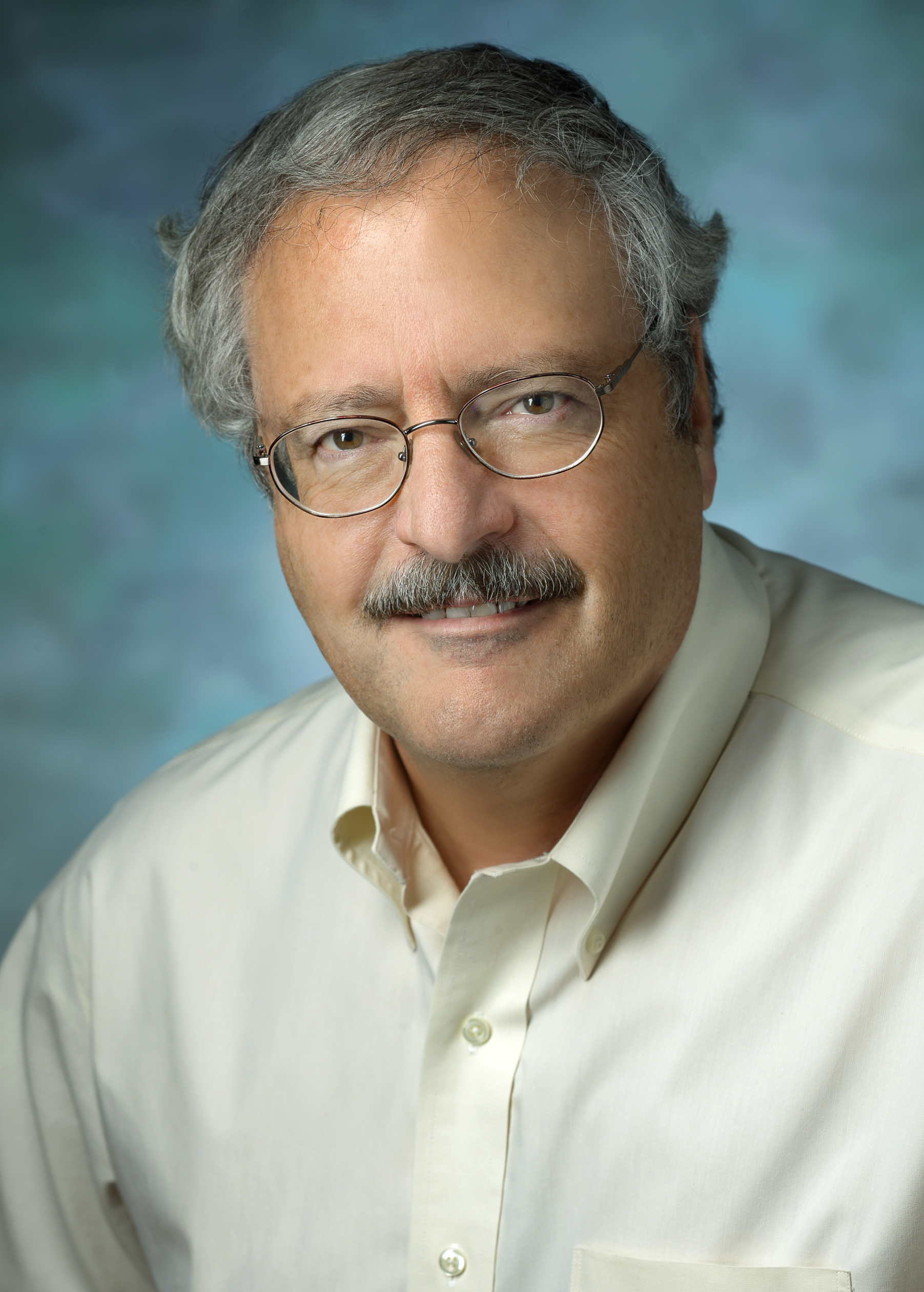 Home Address and Phone:	130 Waterford PL				Athens, GA 30607				*Cell#: (443) 921-6484Business Address/Phone.	Georgia Research Alliance, William Henry Terry, Sr. Eminent Scholar in Drug Discovery, and Professor of Biochemistry and Molecular Biology, Complex Carbohydrate Research Center, University of Georgia, Athens, GA  30602, Ph: 706-583-5550; Mobile: 443-921-6484; *EM: GERALD.HART@uga.edu			*Preferred Contact MethodsFormal Education:Post-doctoral - Johns Hopkins University School of Medicine, June 1977 to July 1, 1979 - Glycoprotein BiochemistryPh.D. - Kansas State University, Spring 1977 - Developmental BiologyBachelor of Sciences - Washburn University, Spring 1971 - Biology and ChemistryResearch & Career Highlights - Synopsis     Dr. Hart joined the faculty at UGA on October 1, 2018. Prior to that he was the Director of Biological Chemistry at Johns Hopkins Medical School for 21 years, and on the faculty at JHUSOM for over 40 years. He began his research on glycoconjugates in 1971 as a graduate student, and he has been active in the field ever since. He did some of the very earliest studies on cell surface heparan sulfate proteoglycans (eg. Developmental Biol. (1975) 44, 253). He characterized the roles of sulfated glycosaminoglycans and hyaluronic acids in the development of corneal transparency, and he performed early studies on the importance of proteoglycan sulfotransferases (eg. J. Biol. Chem. (1976) 251, 6513; J. Biol. Chem. (1978) 253, 347). He showed that keratan sulfate I proteoglycan is synthesized by the N-linked biosynthetic pathway, and he established that the sequon, Asn-X-Ser(Thr) is the minimal structural requirement for recognition by the N-glycan oligosaccharyltransferase. Hart’s laboratory performed some of the earliest studies mapping N-glycan attachment sites and they were among the first to show that N-linked protein glycosylation heterogeneity is site specific and highly regulated by cellular physiology (eg. J. Biol. Chem. (1985) 260, 4046). His group further showed that site-specific N-linked glycosylation is tightly controlled also by protein structure at all levels, even up to the level quaternary structure (eg. J. Biol. Chem. (1986) 261:13186-13196). Hart’s laboratory purified several of the most important glycosyltransferases and developed methods to use them to probe glycan structures on living cells (eg. Meth. Enzymol. (1989) 179, 82). In collaboration with Paul Englund’s group, at Johns Hopkins, they elucidated the biosynthetic pathway for GPI-Anchors (eg. Cell (1989) 56, 793).  In the early 1980’s, while probing cells with glycosyltransferases, Hart’s laboratory discovered cytoplasmic and nuclear protein glycosylation by O-linked N-acetylglucosamine (O-GlcNAc) (eg. J. Biol. Chem. 259:3308; J. Biol. Chem. 261:8049). Since that time, the Hart laboratory has published over 200 papers on O-GlcNAcylation, identifying and cloning the enzymes controlling cycling, characterizing O-GlcNAcylation and its interplay with phosphorylation on hundreds of proteins, and they have developed many of the tools and methods in use today to study this modification. Recent work is elucidating how nutrients regulate basal transcription by modification of TATA-binding protein.      In 1989, Hart founded the leading journal in the field, Glycobiology, serving as Editor-In-Chief until 2001. He is currently an Associate Editor for J. Biological Chemistry, an Associate Editor for Molecular and Cellular Proteomics and was on the board of ASBMB Today.  Hart received the first International Glycoconjuate Organization (IGO) Award in 1997, the Karl Meyer Award from the Society for Glycobiology in 2006, and served as president of the IGO from 2009-2011. He received the Herbert Tabor Award and the Yamakawa award in 2018, and was elected President of the American Society of Biochemistry and Molecular Biology (ASBMB) in 2018. To date, Hart has published about ~306 papers all in the area of glycosciences. Current Google Scholar H-factor = 120; i10-index=315Honors & Major Lectures2019 President’s Innovator Award, Society for Glycobiology.2018 Yamakawa Award from the Japanese Glycobiology Society (JCCG)2018 Herbert Tabor Award from the American Society for Biochemistry and Molecular BiologyPresident American Society for Biochemistry and Molecular Biology (ASBMB) -2018-2020Named First Paul & Christine Englund Endowed ProfessorNIH Director’s Wednesday Afternoon Lecturer (WALS), Dec. 2011, Washington, DCOpening Lecture, 2011 Society for Glycobiology Meeting, Seattle, WA.Plenary Lecture 2011 IUBMB Cell Signaling Networks, Merida Mexico2011 Irwin J. Goldstein Lectureship in Glycobiology, Univ. of Michigan.2010 named, Honorary Professor of Shanghai Medical College, Fudan Univ., Shanghai, China2009-2011 President, International Glycoconjugate Organization (IGO)2009 - Hall of Fame, Topeka High School2008 Alumni Fellow, School of Arts & Sciences Kansas State University 2007 Edwin G. Krebs Lectureship Award, UC Davis, CA.11th Annual Lecture of Institutes Cell & Dev. Biol., Stonybrook, NY. 2006 Karl Meyer Award from Society for Glycobiology, Los Angeles, CA.Opening Lecturer, Glyco XVIII (2005), Florence, Italy;2007 Adrouny Lecturer, Tulane  Plenary Lecturer XXIII Intl. Carbohydrate Symp 2006, Whistler, CanadaInaugural B.Conner Johnson-John R. Sokatch Lecturer, Univ. Oklahoma Med. Sch.; Keynote Speaker American Heart Association Keystone Meeting, 2005.IUBMB Lecturer, 20th IUBMB Intl. Congress of Biochem. & Molec. Biol. and 11th FAOBMB Congress, June 2006, Kyoto, Japan2003 Adam Nevelle Lecturer, Dundee ScotlandKeynote Lecturer, Nov. 2001 Society for Glycobiology Meeting, Boston, MA.December 2000 – Sept. 30, 2014 – Visiting Professor, Division of Molecular Sciences, Imperial College of Science and Technology, London, U.K. 1998 –present, Elected USA Representative to Intl. Glycoconjugate Organization (IGO) 1999 – 2000 Chair, Pathobiochemistry Study Section, NIH1998 – NIH Merit Award From Natl Inst. Child Health & Human Development.1997 - First International Glycoconjuate Organization (IGO) Award Recipient - Zurich,Switzerland (most prestigious award in the field of Glycobiology;every other year at IGO meetings).1997 - Reilly Lecturer, Univ. of Notre Dame.Elected to the Council of the American Society of Biochemistry and Molecular Biology (ASBMB) -  1995-19981995 President, Society for Glycobiology (formerly Society of Complex Carbohydrates)Elected to Co-Chair the 1995 and Chair the 1997 Gordon Conference on GlycobiologyMember, Pathobiochemistry Study Section-July 1, 1995-June 30, 1999June 1, 1993:  Named James C. and Elizabeth T. Lee Chair of Biochemistry at UABDecember 1993:  Appointed Associate Director for Basic Science Research, UAB Comprehensive                Cancer CenterDean’s Lecturer:  Johns Hopkins University Medical School, 1991 & 19981990:  Elected to Board of Directors of Society for Complex Carbohydrates1989:  Winzler Memorial Lectureship at University of FloridaBanquet Speaker at the 1988 UCLA Keystone Symposium on GlycobiologyEstablished Investigator, American Heart Association, July 1, 1983 to June 30, 1988Fellow of the Jane Coffin Childs Memorial Fund for Medical Research1975 Recipient of the H.H. Haymaker Award for Excellence in Graduate Student ResearchCompany Honorman, Hospital Corps School, Balboa Naval Hospital, San Diego, CAMemberships:Chair, NIH Common Fund Glycan Special Emphasis Panel entitled, “Tools for characterizing glycans” - 2018Member, Search Committee for JBC Editor In ChiefChair, NIH Common Fund Glycan Special Emphasis Panel entitled, “Tools for characterizing glycans” - 2016Ad Hoc Member of NIGMS CouncilChair, NCI study section, Alliance of Glycobiologists For Detection of Cancer and Cancer Risk.Member, National Academy of Sciences Glycosciences Task ForceMember, NIGMS Glue Grant Assessment PanelComplex Carbohydrates Res. CTR Advisory Panel, Chair, UGAMember, NIH College of CSR Reviewers -2010-2012.2009, 2010 - Howard Hughes Medical Institute (HHMI) Scientific Review PanelNominations Committee, Society for GlycobiologyAd Hoc Member 2008, Board of Scientific Counselors, NIH-NIGMSAd Hoc Member 2005, Board of Scientific Counselors, NIH-NIDDKASBMB Awards Committee – 2003 – 2005. NIH Cell Biology IRG Reorganization committee.Finance Committee, Amer. Soc. for Biochem. & Molec. Biol. (ASBMB), 2003-2008Scientific Advisory Board Sigma Chem. Comp., Biotechnology Division, 2003-2010Served on & chaired several special review panels or site Visits for NIH.U.S. Advisory Comm. for International Carbohydrate Symposia of Amer.Chem. SocietyScientific Advisory Board of Oxford Glycosciences - ~1990 to Nov. 2000Scientific Advisory Board of Stolle Milk – 2000 to present.Board of Overseers for the CARBBANK Complex Carbohydrate Structure DatabaseAdvisory Committee of the Biomedical Carbohydrate Research Center, University of GASociety for Developmental BiologyAmerican Society of Biological Chemistry and Molecular Biology (ASBMB)Awards Committee of ASBMB - ~1989-1992Sigma Xi Research SocietySociety for GlycobiologyBasic Sciences Council, American Heart Association - until ~1992American Society for Cell BiologyAmerican Chemical SocietyAmerican Diabetes AssociationAAASAwards Committee, Society for Glycobiology - ~1993-1997Journal Affiliations:Co-Editor of Second Edition of Encyclopedia of Cell BiologyAssociate Editor of Journal of Biological Chemistry – June 2011 – presentEditor, Biochemical and Biophysical Research Communications – 2015-2018Editorial Board of ASBMB Today, 2010- 2015.Associate Editor of Molecular and Cellular Proteomics – 2008 - presentFounding Editor-in-Chief of the Journal, Glycobiology; 1989 to 2001 (now leading journal 	in the field)Editorial Board, J. Biological Chemistry, 1988-1993; July 1995-2000; July 2001 – Jan. 	2007Editorial Board, Molecular and Cellular Proteomics, July 2001 – presentExecutive Editor, J. Biochemistry (Tokyo)- May 2006-2010; Ed. Board – until 2011.Editorial Board, Archives of Biochemistry and Biophysics - until 1995.Glycoprotein Correspondent for Trends in Biochemical Sciences, 1987-1989Previous Johns Hopkins University Committees: Chair, University Wide Faculty Budget Advisory Committee; JHU IT Investment Taskforce; School of Medicine Committee to Review Internal Controls;  Proteomics Task Force; Diabetes Initiative Steering Committee; Leader, Biomarker Program Diabetes Initiative, Office of Faculty Development Advisory Committee, Co-Chair, Univ. Procurement Advisory Committee; Chair, Metabolomics Search Committee, Space Committee; Diabetes Initiative Task Force; IBBS Epigenetics Search Committee; IBBS Center for Metabolism & Obesity Steering & Search Committees; Hopkins One Advisory Committee; Chair, Faculty Discipline Committee; Basic Science/Clinical Science Integration Task Force; JHU University Faculty Budget Advisory Committee; Chair, Fund for Medical Discovery Awards Committee; IBBS Board of Directors Committee; Clinician Educators Committee; Chair, JHSOM Proteomics Facility Oversight Committee; Chair, Basic Science Network Consortium Oversight Committee; Co-Chair, Medical School Curriculum Reform Committee; Chair, Task Force on Obesity/Diabetes Research; Advisory Board of Medical Faculty; Agenda Committee for Advisory Board of Medical Faculty; JHU Med. Sch. Prof. Promotions Committee; Space Committee; Agenda Committee for Scientific Advisory Committee; Scientific Advisory Committee; Conflict of Interest Committee; Chairman of Pathology Chair Search Committee; Neurosurgery Chair Search Committee; JHU Educational Policy Committee; Medical School First-Year Curriculum Committee; Med. School LCME Subcommittee; JHU Educational Planning Subcommittee; JHU Advisory Committee for “Physician in Society Course”; JHU Medical Scientist Training Program Steering Committee (MSTP), Johns Hopkins Medical School Admissions Committees (1984-1987), Medical School Admissions Task Force; BCMB Graduate Program Steering Committee;  Amer. Can. Soc. Inst. Grant Rev. Committee; BCMB Curriculum Review Committee; BCMB Graduate Program Examination Committee, JHU Protein/Peptide Analysis Facility Steering Committee; Chairman of Departmental Faculty Search Committee - 1989; Dept. Computer Network Administrator.Previous University of Alabama at Birmingham Committees:  Chair, Structural Biology Strategic Planning Committee; Chair, Space Planning Committee; Economic Rules Subcommittee; Member, Search Committee for Dean of the School of Medicine; Chair, Search Committee for Chairman of Physiology & Biophysics Department; Committee on Outside Activities; Advisory Committee, Peptide Synthesis & Analysis Shared Facility; Advisory Committee, Mass Spectrometry Shared Facility; Basic Science Advisory Committee (BSAC); Medical Education Committee; Medical Education Executive Committee; Chair, Basic Science Subcommittee of Medical Education Committee; Basic Science Med. School Promotions & Tenure Committee; Cancer Center Review Committee; Clinical Genetics Advisory Group; Cell & Molec. Biology Grad. Program Steering Committee; Conflict of Interest Review Board (term ending 12/31/97); Faculty Senate & Promotions Committee; Fringe Benefits Committee; Genetics Center Committee; Joint Health Sciences Executive Committee; Joint Health Sciences Faculty Status Committee; Selection Committee, S. Richardson Hill Professorship in Endocrinology; Service Center Subcommittee, CAS Project Team; Strategic Planning Committee; Structural Biology Committee; Subcommittee on Graduate Education; UAB Internal Advisory Committee Biotec Center; Work Group for Undergraduate Majors;  Graduate Students Committees: Denise Auger, Cell Biology; Jerome Drain, BMG; Min Fang,  Cell Biology; Lianwu (Karl) Fu, Microbiology; Jayleen M. Grams,  BMG; Kristin Hager, BMG; Barbara Mulach, BMG; Mark Roos, Cell Biology; Inna-Oc Han; Jianxin (Jenny) Zhou, Cell Biology; ; BMG Committees:; ; Graduate Student Administration, ex-officio; Faculty Promotions and Status; Grant Crisis Committee – Chair.Professional Experience:January 1, 2019 – Present – Adjunct Professor of Biological Chemistry, Johns Hopkins University, School of MedicineOctober 1, 2018 – Present - Georgia Research Alliance,  William Henry  Terry, Sr.Eminent  Scholar in Drug Discovery,  and Professor  of Biochemistry  and Molecular Biology,  Complex Carbohydrate Research Center, University of Georgia2016-2018 – Paul & Christine Englund Endowed Chair, Johns Hopkins Medical SchoolDecember 2000 – Sept. 30, 2015 – Visiting Professor, Division of Molecular Sciences, Imperial College of Science and Technology, London, U.K. (~1wk/yr)October 1997 – October 2018 - Appointed Director and DeLamar Professor of the Department of Biological Chemistry, Johns Hopkins Medical School, Baltimore, MDJanuary 1994:	Appointed Associate Director for Basic Science Research			UAB Comprehensive Cancer Center, Birmingham, ALJune 1993:	Appointed Lee Chair & Chairman of the Department of Biochemistry and Molecular Genetics (formerly Department of Biochemistry) University of Alabama at Birmingham. May 1988:	Professor of Biological Chemistry Johns Hopkins Medical School, Baltimore, MDApril 1985-	Director of Medical School Biochemistry CourseJune 1993:	The Johns Hopkins University School of Medicine, Baltimore, MDApril 1984:	Associate Professor, Biological Chemistry (formerly Physiological Chemistry)		The Johns Hopkins University School of Medicine, Baltimore, MDJuly 1979:	Appointed Assistant Professor of Physiological Chemistry		The Johns Hopkins University School of Medicine, Baltimore, MDJune 1977-	Postdoctoral Fellow of Jane Coffin Childs Memorial Fund for Medical ResearchJuly 1979:	Department of Physiological Chemistry	Johns Hopkins University School of Medicine		Laboratory of Dr. William J. Lennarz	Fall 1973-	NIH Developmental Biology Trainee, Graduate StudentJune 1977:	Kansas State University, Manhattan, KSSpring 1973-    	Graduate Research Assistant forFall 1973:	Dr. Gary W. Conrad, Department of Biology		Kansas State University, Manhattan, KSSpring 1972-	Research Assistant forSpring 1973:	 Dr. Gary W. Conrad, Department of Biology, Kansas State University, Manhattan, KS1971-1972:	        Hospital Corpsman USNR-R - Balboa Naval Hospital			San Diego, CA, and Camp Pendelton, CA1969-1972:	    Teaching Assistant for Drs. P. Kopper and R. Johnson Washburn University, Topeka, KSPost Doctoral Students Trained: 		Predoctoral (Ph.D.) Students Thesis Mentor:1. Judith S. Britz					1. Stuart J. Swiedler		46. Enriqueta Casal	2. David B. Williams				2. Carmen-Rosa Torres   	47. Yi Zhu                3. Robert S. Haltiwanger			3. James D. Bangs (Co-Advisor)     4. Christopher C. Rider				4. Dale Hereld (Co-Advisor)            5. Antonino Passaniti				5. Jessica Krakow (Co-Advisor )   6. Jonathan S. Reichner				6. Nancy M. Dahms7. Wayne J. Masterson (Co-Adv.)		7. Gordon D. Holt8. David L. Huso					8. Lloyd Hiler9. Kelly Kearse					9. Leland D. Powell 10. Rod Willoughby				10. Sidney W. Whiteheart 11. Makoto Takeuchi-Postdoc			11. Tamara L. Doering (Co-Advisor )12. Kenneth Greis-Postdoc			12. William G. Kelly  13. Robert C. Cole - Post			13. Tacy Maxson  14. Brad Hayes - Post				14. Christl Zaccagnino  15. Yoshi Akimoto - Post			15. Elizabeth Roquemore 16. Drury Caine - Visiting Prof			16. L.Dennis Dong   17. C. Venkat – Postdoc				17. Lisa Kreppel   18. Gao Yuan – Postdoc				18. Lisa Blomberg   19. Lance Wells – Postdoc			19. Man-Shoiw Jiang  20. Glendon J. Parker				20. Tey Ying Chou   21. Keith Vosseller – Postdoc			21. Doris Snow22. Kazuo Kamemura – Postdoc			22. Zhengyi Ye  23. Zhiyu Li – Postdoc				23. Xiaogang Cheng 24. Stephen Whelan, Postdoc			24. Debbie Della Manna 25. Natasha Zachara, Postdoc			25. Shane Arnold  26. T. Lakshamanan, Postdoc.;			26. Frank Comer27. Chad Slawson, Postdoc			27. David Reynolds28. Wagner Dias, postdoc			28. Sung-OH Kim 29. Ronald Copeland, Postdoc			29. Sai Iyr30. Zengxia LI, Visiting Scientist			30. Jill Carroll 31. Stephan Hardiville, postdoc			31. Pui Butkinaree,32. Guanghui Han, postdoc.			32. Megan Barber			 33. Junfeng Ma, postdoc.			33. Kaoru Sakabe34. Partha Banerjee-postdoc			34. Mike Housley 35. Yikang Shi-Visiting Assoc. Prof.		35. Win Cheung36. Sherket Peterson				36. Kyoungsook Park37. Sun Hui, visiting Prof.			37. Shino Shimoji 38. Ron Jenkins, postdoc			38. Zihao Wang39. Jin Kyu Lee, Instructor			39. Quira Zeidan40. Jie Tan, Postdoc				40. John Bullen41. Chia-Wei Huang, Postdoc 			41. Xin Liu		42. Huabei Guo, Instructor			42. Ping Hu43. Michael Mannino, Postdoc.			43. Olof Lagerlof					44. Shai Jiang					45. Miguel Lucena					46. Yi ZhuResearch SupportGERALD W. HARTActive Support:5R01GM116891-04 	08/10/16-07/31/20	1.92 cmAgency: NIH/NIGMS	“Nutrient Regulation of Cell Physiology by O-GlcNAcylation” This application is to determine the roles of O-GlcNAcylation in the nutrient regulation of transcription by the basal transcription factor, TATA-binding protein, and is also focused on determining the molecular mechanisms as to how the O-GlcNAc Transferase is targeted so specifically to its thousands of substrates. OVERLAP: None17CSA33610107	07/01/17-06/30/20	1.2 cmAmerican Heart Association	“Defining a new metabolic pathway in myocardial disease”Major goals of this project are to determine the molecular mechanisms by which CAMKII increases O-GlcNAcylation in the heart, if elevated O-GlcNAc’s roles in diabetic cardiomyopathy are caused by its activation by CAMKII and a major focus is whether the vicious cycle of OGT activation by CAMKII and CAMKII’s activation by increased O-GlcNAc occurs within the mitochondria to contribute to diabetic cardiomyopathy associated mitochondrial dysfunction. These funds are supporting the project at Johns Hopkins. OVERLAP: None1K12HL141952-01 						7/1/18-6/30/23							 .6 Mos.NIH/NHLBI 								Title: “Immersive Training in Glycosciences”Role: Co - InvestigatorGoals: To build a community of “Glycobiology Literate Researchers”, and thus to broaden the application of the glycosciences to diverse fields leading to a more comprehensive understanding of the roles that glycans play in disease. Specifically, didactic, practical, and professional development opportunities will be combined with cross-disciplinary laboratory projects to provide fellows (M.D., M.D./Ph.D., Ph.D.) with advanced training to in the glycosciences. All of these funds go to support Scholar trainees in this program.Overlap: NonePendingNIDDK									04/01/2020-03/31/2025 						2 Mos.Title: Regulation of Translation by O-GlcNAcRole: Co – P.I.Goals: To understand how nutrients regulate protein synthesis via O-GlcNAcylation.NOT-AG-18-052							04/01/20-03/31/25							1 Mo.Title: O-GlcNAc & Complex Glycans in Neuronal Differentiation & Alzheimer’s Disease (AD)Role: Co-P.I. Goals: 	Use iPSC derived human neurons to study the mechanistic roles of O-GlcNAc and complex glycans in the development of neurons and in the etiology of Alzheimer’s disease.	5R01GM116891-04 	08/1/20-07/31/25	1.92 cmAgency: NIH/NIGMS (Competitive Renewal)	“Nutrient Regulation of Cell Physiology by O-GlcNAcylation” Propose to develop an optogenetic method to target OGT to specific substrates and first apply to beta-catenin. Determine the roles of O-GlcNAcylation of the C-terminal domain of RNA polymerase II.OVERLAP: NonePUBLICATIONS (ABSTRACTS NOT INCLUDED) – Current Google Scholar H-factor = 120; i10-index=315https://scholar.google.com/citations?user=PgQ_b2IAAAAJ&hl=enGary W. Conrad and Gerald W. Hart  (1975)  Heparan Sulfate Biosynthesis by Embryonic Tissues and Primary Fibroblast Populations.  Developmental Biology   44:253-269.Gerald W. Hart.  (1976) Biosynthesis of Glycosaminoglycans During Corneal Development. Journal of Biological Chemistry 251(21):6513-6521.Gary W. Conrad, Gerald W. Hart and Yeh-Chen. (1977) Differences In Vitro Between Fibroblast-Like Cells from Cornea, Heart, Skin of Embryonic Chicks.  J. Cell Sci.  26:119-137.Gerald W. Hart.  (1978) Biosynthesis of Glycosaminoglycans by the Separated Tissues of the Embryonic Chick Cornea.  Developmental Biology 62:78-97.Gerald W. Hart. (1978)  Glycosaminoglycan Sulfotransferases of the Developing Chick Cornea. Journal of Biological Chemistry  253(2):347-353.Gerald W. Hart and William J. Lennarz (1978)  Effects of Tunicamycin on the Biosynthesis of Glycosaminoglycans by Embryonic Chick Cornea. Journal of Biological Chemistry 253:5795-5801.Gerald W. Hart, Keith Brew, Greg A. Grant, Ralph A. Bradshaw and William J. Lennarz. (1979) Primary Structural Requirements for the Enzymatic Formation of the N-Glycosidic Bond in Glycoproteins.  Studies with Natural and Synthetic Peptides.  Journal of Biological Chemistry 254:9747-9753.Gerald W. Hart. (1982)  Proteoglycans of the Cornea.  In: D. McDevitt  (Ed.) "Cell Biology of the Eye,” Academic Press, New York, pp. 1-52.Gerald W. Hart. (1982) The Role of Asparagine-Linked Oligosaccharides in Cellular Recognition by Thymic Lymphocytes.  Effects of Tunicamycin on the Mixed Lymphocyte Reaction. J. Biol. Chem. 257:151-158Gerald W. Hart. (1982) Biosynthesis of Glycosaminoglycans by Thymic Lymphocytes. Effects of Mitogenic Activation.  Biochemistry 24:6088-6096.Judith S. Britz and Gerald W. Hart. (1982) Biosynthesis of Glycosaminoglycans by Epithelial and Lymphocytic Components of Murine Thymus.  J. Immunol. 130:1848-1855.John H. Freed, Stuart J. Swiedler, John M. Kupinski, Marion L. Plunkett and Gerald W. Hart. (1982)  Structures of the Oligosaccharides of I-A Antigen and Localization of Antigenic Sites to the Aa and Aß Chains, In: Pierce et al. (Eds.) "Ir Genes: Past, Present and Future,"  St.Louis, MO.Stuart J. Swiedler, Gerald W. Hart and John H. Freed. (1983)  Characterization of the Oligosaccharides from the Invariant Chain Associated with the H-2K Membrane Glycoprotein. J. Immunol. 31(1):352-358.Stuart J. Swiedler, Gerald W. Hart, Anthony L. Tarentino, Thomas H. Plummer and John H. Freed. (1983) Stable Oligosaccharide Microheterogeneity at Individual Glycosylation Sites of the H-2K Membrane Glycoprotein.  J. Biol. Chem. 258:11515-11523.Carmen-Rosa Torres and Gerald W. Hart. (1984) Topography and Polypeptide Distribution of Terminal N-Acetylglucosamine Residues on the Surfaces of Intact Lymphocytes. Evidence for O-linked GlcNAc.  J. Biol. Chem. 259:3308-3317.Stuart J. Swiedler, Anthony L. Tarentino, Thomas H. Plummer, John H. Freed and Gerald W. Hart. (1985) Oligosaccharide Microheterogeneity of the Murine Major Histocompatibility Antigens. Reproducible, Site-Specific Patterns of Sialylation and Branching in Asparagine-Linked Oligosaccharides.  J. Biol. Chem. 260(7):4046-4054.James D. Bangs, Dale Hereld, Jessica L. Krakow, Gerald W. Hart and Paul T. Englund. (1985) Rapid Processing of the Carboxy-terminus of a Trypanosome Variant Surface Glycoprotein.  PNAS U.S.A. 82:3207-3211.Leland D. Powell, Ernst Bause, Russell J. Molyneux and Gerald W. Hart. (1985) Influence of Asparagine-Linked Oligosaccharides on Tumor Cell Recognition in the Mixed Lymphocyte Reaction.  J. Immunol. 135(1):714-724. Nancy M. Dahms and Gerald W. Hart.  (1985) Lymphocyte Function-Associated Antigen (LFA-1) Contains Sulfated N-Linked Oligosaccharides.  J. Immunol. 134(6):3978-3986.Gordon Holt, Stuart Swiedler, John Freed and Gerald W. Hart. (1985) Murine I-A Associated Invariant Chain's Processing to Complex Oligosaccharide Forms and its Dissociation from the I-A Complex.  J. Immunol. 135(1):399-407.David B. Williams, Stuart J. Swiedler and Gerald W. Hart. (1985) Intracellular Transport of Membrane Glycoproteins: Two Closely Related Histocompatibility Antigens Differ in Their Rates of Transit to the Cell Surface. J. Cell Biol. 101:725-734.Gordon Holt and Gerald W. Hart.  (1986)  Subcellular Distribution of Terminal N-Acetylglucosamine Residues on Oligosaccharides.  Distribution of the Novel Protein-Saccharide Structure - O-Linked GlcNAc.  J. Biol. Chem. 261:8049-8057.James D. Bangs, Norma W. Andrews, Gerald W. Hart and Paul T. Englund. (1986) Post-Translational Modification and Intracellular Transport of a Trypanosome Variant Surface Glycoprotein.  J. Cell Biol. 103:255-263.Nancy Dahms and Gerald W. Hart. (1986)  Influence of Quaternary Structure on Glycosylation.  Differential Subunit Association Affects The Site-Specific Glycosylation of the Common ß-Chain From Mac-1 and LFA-1. J. Biol. Chem. 261:13186-13196.Leland D. Powell and Gerald W. Hart. (1986)  Quantitation of Picomole levels of N-Acetyl- and N-glycolylneuraminic Acids by a HPLC-Adaptation of the Thiobarbituric Acid Assay. Analyt. Biochem. 157:179-185.Jessica L. Krakow, Dale Hereld, James D. Bangs, Gerald W. Hart and Paul T. Englund.  (1986)  Identification of a Glycolipid Precursor of the Trypanosome brucei Variant Surface Glycoprotein.  J. Biol. Chem. 261:12147-12153.Gerald W. Hart.  (1986) Ubiquitination of Cell-Surface Glycoproteins.  Trends in Biochem. Sci. 11(7):272.Dale Hereld, Jessica L. Krakow, James D. Bangs, Gerald W. Hart and Paul T. Englund. (1986) A Phospholipase C from Trypanosoma brucei which Selectively Cleaves the Glycolipid on the Variant Surface Glycoprotein  J. Biol. Chem. 261:13813-13819.Sidney W. Whiteheart and Gerald W. Hart. (1987) Sialyltransferases as Specific Probes of Terminal and Penultimate Saccharide Structures on Living Cells.  Analytical Biochemistry 163:123-135.Leland D. Powell and Gerald W. Hart. (1987) Cell-Surface Sialic Acid Influences Tumor Cell Recognition in the Mixed Lymphocyte Reaction.  J. Immunology 139:262-270.Gordon D. Holt, Claudette M. Snow, Alayne Senior, Robert S. Haltiwanger, Larry Gerace and Gerald W. Hart. (1987) Nuclear Pore Complex Glycoproteins Contain Cytoplasmically Disposed O-Linked N-Acetylglucosamine.  J. Cell Biology 104:1157-1164.Leland D. Powell, Katia Smith and Gerald W. Hart. (1987) Site Specific Glycosylation Patterns of H-2K: Effects of Allelic Polymorphism and Mitogenic Stimulation.  J. Immunology 139:1206-1213.Christopher C. Rider and Gerald W. Hart. (1987) Differential Sulphation of Chondroitin Sulphate in Murine T and B Lymphocytes.  Molec. Immunol. 24:963-967.Antonino Passaniti and Gerald W. Hart. (1988) Cell Surface Sialylation and Tumor Metastasis.  Metastatic Potential of B16 Melanoma Variants Correlates With Their Relative Numbers of Specific Penultimate Oligosaccharide Structures.  J. Biological Chemistry 26:7591-7603.Jonathan S. Reichner, Sidney W. Whiteheart and Gerald W. Hart. (1988) Cellular Trafficking of Cell Surface Glycoproteins.  J. Biological Chem. 263:16316-16326.Sidney W. Whiteheart, John McIenithan and Gerald W. Hart.  (1990) Surfaces of Murine Lymphocyte Subsets Differ in Sialylation State and Antigen Distribution of a Major N-Linked Penultimate Saccharide Structure.  Cellular Immunology 125:337-353.Paul T. Englund, Jessica L. Krakow, Dale Hereld, Tamara L. Doering, Wayne J. Masterson and Gerald W. Hart. (1987)  In:  N. Castagnoli, T.P. Singer and C.C. Wang (Eds.).  Biosynthesis of the Trypanosome Variant Surface Glycoprotein:  Attachment of the Glycolipid Membrane Anchor.  Molecular Basis of the Action of Drugs and Toxic Substances.  Walter de Gruyter, New York.Gordon D. Holt, Robert S. Haltiwanger, Carmen-Rosa Torres and Gerald W. Hart.  (1987) Erythrocytes Contain Cytoplasmic Glycoproteins. O-GlcNAc on Band 4.1.  Journal of Biological Chemistry 262:14847-14850.Donna Benko, Robert Haltiwanger, Gerald W. Hart and Wade Gibson. (1988) Virion Basic Phosphoprotein of Human Cytomegalovirus Contains O-Linked N-Acetylglucosamine.  PNAS 85:2573-2577.David L. Huso, Opendra Narayan and Gerald W. Hart. (1988) Sialic Acids on the Surface of Caprine Arthritis-Encephalitis Virus Define Biological Properties of the Virus.  J. Virology 62:1974-1980.Gerald W. Hart, Gordon D. Holt, and Robert S. Haltiwanger.  (1988) Nuclear and Cytoplasmic GlycosylatIon:  Novel Saccharide Linkages in Unexpected Places.  Trends In Biochem. Sci. 13:380-384.Antonino Passaniti and Gerald W. Hart.  (1989) Sialic Acids and Penultimate Oligosaccharides on Metastatic Tumor Cell Surfaces.  Biochem. Soc. Trans. 17:33-36.Paul T. Englund, Dale Hereld, Jessica Krakow, Tamara Doering, Wayne Masterson and Gerald W. Hart.  (1988)  Glycolipid  Membrane Anchor of the Trypanosome Variant Surface Glycoprotein:  Its Biosynthesis and Cleavage.  In:  The Biology of Parasitism.  Alan R. Liss, Inc., NY.James D. Bangs, Tamara L. Doering, Paul T. Englund and Gerald W. Hart.  (1988)  Biosynthesis of a Variant Surface Glycoprotein of Trypanosoma brucei:  Processing of the Glycolipid Membrane Anchor and N-Linked Oligosaccharides.  J. Biological Chemistry 263:17697-17705.Wayne J. Masterson,  Tamara L. Doering, Gerald W. Hart and Paul T. Englund.  (1989) Biosynthesis of the glycan moiety of the glycosylphosphatidylinositol membrane anchor of the trypanosome variant surface glycoprotein.  Cell 56:793-800.Dale Hereld, Gerald W. Hart and Paul T. Englund.  (1988) Isolation and Sequence of a cDNA Encoding the Variant Surface Glycoprotein-Specific Phospholipase from African Trypanosomes.  PNAS U.S.A. 85:8914-8918.Mara D'Onofrio, Christopher M. Starr, Min K. Park, Gordon D. Holt, Robert S. Haltiwanger, Gerald W. Hart and John A. Hanover.  (1988) Partial cDNA Sequence of a major Nuclear Pore Glycoprotein.  PNAS U.S.A. 85:9595-9599.Gerald W. Hart, Gordon D. Holt, Robert S. Haltiwanger and William G. Kelly. (1989) Cytoplasmic and Nuclear Glycosylation.  Annual Review of Biochemistry 58:841-874.Sidney W. Whiteheart, Antonino Passaniti, Jonathan S. Reichner, Gordon D. Holt, Robert S. Haltiwanger and Gerald W. Hart.  (1989)  Glycosyltransferase Probes.  Methods in Enzymology 179:82-95.Jessica L. Krakow, Tamara L. Doering, Wayne J. Masterson, Gerald W. Hart and Paul T. Englund.  (1989) A Glycolipid from Trypanosome Brucei Related to the Variant Surface Glycoprotein Membrane Anchor.  Mol. Cell Parasitology 36:263-270.William G. Kelly and Gerald W. Hart. (1989) Glycosylation of Chromosomal Proteins:  Localization of O-Linked N-Acetylglucosamine in Drosophila Chromatin.  Cell 57:243-251.Sidney W. Whiteheart, Ponniah Shenbagamurthi, Ling Chen, Robert J. Cotter and Gerald W. Hart.  (1989) Murine Elongation Factor EF-1 is Postranslationally Modified by Novel Amide-Linked Ethanolamine-Phosphoglycerol  Moieties.  Addition of Ethanolamine-Phosphoglycerol to Specific Glutamic Acid Residues on EF-1 J. Biological Chemistry 264:14334-14341.Tamara L. Doering, Wayne J. Masterson, Paul T. Englund and Gerald W. Hart.  (1989) Biosynthesis of the Glycosyl Phosphatidylinositol Membrane Anchor of the Trypanosome Variant Surface Glycoprotein:  Origin of the Non-Acetylated Glucosamine.  Journal of Biological Chemistry 264:11168-11173.Dale Hereld, Jessica L. Krakow, Gerald W. Hart, and Paul T. Englund.  (1988)  [3H]Myristate-labeled variant surface glycoprotein from Trypanosoma brucei: Preparation and use in the assay of glycan-phosphatidylinositol-specific lipases.  In:  C. Bordier and U. Brodbeck (Eds.).  Post-Translational Modification of Proteins by Lipids.  A Laboratory Manual, Springer-Verlag, Berlin. Penno, A. Passaniti, R. Fridman, G.W. Hart, C. Jordan, S. Kumar and  A.F. Scott.  (1989) In Vitro galactosylation of a 110-kDa glycoprotein by an endogenous cell surface galactosyltransferase correlates with the invasiveness of adrenal carinoma cells.  PNAS U.S.A. 86:6057-6061.Mark F. Bean, James D. Bangs, Tamara Doering, Paul T. Englund, Gerald W. Hart, Catherine Fensela and Robert J. Cotter.  (1989)  Assessing Heterogeneity of the High Mannose Glycopeptide gp432 on the Variant Surface Glycoprotein of Trypanosomes using Plasma Desorption Mass Spectrometry.  Analytical Chemistry 61:2686-2688.Jolly, D. Huso, G.W. Hart and O. Narayan.  (1989) Modulation of Lentivirus Replication by Antibodies.  2.  Non-neutralizing Antibodies to Lentiviruses Enhance Early Stages of Infection in Macrophages, But Do Not Cause Increased Production of Virions.  Journal of General Virology 70:2221-2226.Gerald W. Hart, Robert S. Haltiwanger, Gordon D. Holt and  William G. Kelly. (1989)  Nucleoplasmic and Cytoplasmic Glycoproteins.  In:  "Carbohydrate Recognition and Cellular Function," pp. 102-118, Wiley , Chichester, U.K., (Ciba Fdn. 145).Robert S. Haltiwanger, Gordon D. Holt and Gerald W. Hart.  (1990) The Enzymatic Addition of O-GlcNAc to Nuclear and Cytoplasmic Proteins. Identification of a Uridine Diphospho-N-Acetylglucosamine: Peptide ß-N-Acetylglucosaminyltransferase.  J. Biol. Chem. 265:2563-2568.Tamara L. Doering, Wayne J. Masterson, Gerald W. Hart, and Paul T. Englund.  (1990) Biosynthesis of Glycosyl Phosphatidylinositol Membrane Anchors.  J. Biol. Chem. 265:611-614.Antonino Passaniti and Gerald W. Hart.  (1990) Metastasis-Associated Murine Melanoma Cell Surface Galactosyltransferase.  Characterization of Enzyme Activity and Identification of the Major Surface Substrates.  Cancer Research 50:7261-7271.Wayne J. Masterson, Jayne Raper, Tamara L. Doering, Gerald W. Hart and Paul T. Englund.  (1990) Fatty acid remodeling: a novel reaction sequence in the biosynthesis of trypanosome glycosyl phosphatidylinositol membrane anchors.  Cell 62:73-80.Kojo Mensa-Wilmot, Tamara L. Doering, Jayne Raper, Laurence Buxbaum, Gerald W. Hart and Paul T. Englund.  (1991) Glycosyl Phosphatidylinositol Membrane Anchors In African Trypanosomes.  In: C.C. Wang (Ed.). “Molecular and Immunological Aspects of Parasitism,” AAAS Press, Washington, D.C. Karen Gheesling Mullis, Robert S. Haltiwanger, Gerald W. Hart, Richard B. Marchase and Jeffrey A. Engler.  (1990) Relative Accessibility of N-Acetylglucosmine in Trimers of the AD2 and the AD5 Fiber Protein.  J. Virology 64:5317-5323.Kelly P. Kearse and Gerald W. Hart. (1991) Lymphocyte Activation Induces Rapid Changes in Nuclear and Cytoplasmic Glycoproteins.  PNAS 88:1701-1705.Gerald W. Hart, Gordon D. Holt and Robert S. Haltiwanger.  (1990) Nuclear and Cytoplasmic Glycosylation: Novel Saccharide Linkages in Unexpected Places.  In: Ralph Bradshaw and Mary Purton (Eds.).  “Proteins:  Form and Function, pp 219-226, Elsevier, Cambridge.Tamara L. Doering, Jayne Raper, Laurence U. Buxbaum, Gerald W. Hart and Paul T. Englund.  (1990) Biosynthesis of glycosyl phosphatidylinositol protein anchors. Methods 1:288-296.Tamara L. Doering, Jayne Raper, Laurence U. Buxbaum, Jeffrey I. Gordon, Steven P. Adams, Gerald W. Hart and Paul T. Englund.  (1991) An analog of myristic acid toxic to African trypanosomes.  Science 252:1851-1854.J.Frederick Woessner, Jr., Arthur M. Dannenberg, Jr., Peggy J. Pula, Marie G. Selzer, Carol L. Ruppert, Kazuyuki Higuchi, Akira Kajiki, Masahiro Nakamura, Nancy M. Dahms, Janet S. Kerr and Gerald W. Hart.  (1990) Extracellular Collagenase, Proteoglycanase and Products of Their Activity, Released in Organ Culture by Intact Dermal Inflammatory Lesions Produced by Sulfur Mustard.  J.  Investigative Dermatology 95:717-726.Kelly P. Kearse and Gerald W. Hart.  (1991) Topology of O-Linked N-Acetylglucosamine in Murine Lymphocytes.  Archives of Biochemistry and Biophysics 290:543-548.Robert S. Haltiwanger and Gerald W. Hart.  Glycosyltransferases As Tools in Cell Biological Studies.  In: E. Hounsell (Ed.)  “Glycoprotein Analysis in BioMedicine. Totowa, NJ:  Humana Press, Chapter 14, pp.175-187.Sergio Schenkman, Man-Shiow Jiang, Gerald W. Hart and Victor Nussenzweig.  (1991) A Novel Cell Surface Trans-sialidase of Trypanosoma cruzi Generates a Stage-Specific Epitope Required for Invasion of Mammalian Cells.  Cell 65:1117-1125.Man-Shiow Jiang, Antonino Passaniti, Margaret Penno and Gerald W. Hart.  (1992) Adrenal-carcinoma tumor progression and penultimate cell surface oligosaccharides.  Cancer Research 52:2222-2227. E.Roquemore, A.Dell, H.R. Morris, M. Panico, A.J. Reason, L-A. Savoy, G.J. Wistow, J.S.Zigler, B.J. Earles and Gerald W. Hart.  (1992) Vertebrate Lens alpha-Crystallins Are Modified by O-Linked N-Acetylglucosamine. J. Biol. Chem. 267:555-563.Reason, I.P. Blench, R.S. Haltiwanger, Gerald W. Hart, H.R. Morris, M. Panico and A. Dell.  (1991) High Sensitivity FAB-MS Strategies for O-GlcNAc Characterization.  Glycobiology 1:585-594 .Robert S. Haltiwanger, Melissa A. Blomberg, Gerald W. Hart.  (1992) Glycosylation of Nuclear and Cytoplasmic Proteins. Purification and Characterization of a Uridine diphospho-Nacetylglucosamine:polypeptide ß-N-acetylglucosaminyltransferase.  J. Biol. Chem. 267:9005-9013.Robert S. Haltiwanger, William G. Kelly, Elizabeth P. Roquemore, Melissa A. Blomberg, L.-Y. Dennis Dong, Lisa Kreppel, Teh-Ying Chou and Gerald W. Hart.  (1992)  Glycosylation of Nuclear and Cytoplasmic Proteins is Ubiquitous and Dynamic. Biochem. Soc. Trans. 20:264-269.Andrew J. Reason,  Howard R. Morris, Maria Panico, Richard Marais, Richard H. Treisman, Robert S. Haltiwanger, Gerald W. Hart, William G. Kelly and Anne Dell.  (1992) Localisation of O-GlcNAc Modification on the Serum Response Transcription Factor (SRF). J. Biol. Chem. 267:16911-16921.Gerald W. Hart.  (1992) Glycosylation. Current Opinions in Cell Biology 4:1017-1023.William G. Kelly, Michael E. Dahmus and Gerald W. Hart.  (1992) RNA Polymerase II is a Glycoprotein: Modification of the C-Terminal Domain by O-GlcNAc.  J. Biol. Chem. 268:10416-10424.Lain C. Pontes de Carvalho, Filip Vandekerckhove, Man-Shiow Jiang, Gerald W. Hart and  Victor Nussenzweig.  (1993) Characterization of a novel trans-sialidase of Trypanosoma brucei procyclic trypomastigotes and identification of procyclin as the main sialic acid acceptor. J. Exp. Med. 177:465-474.Tamara L. Doering, Melissa S. Pessin, Eleanor F. Hoff, Gerald W. Hart, Daniel M. Raben and Paul T. Englund.  (1993) Trypanosome Metabolism of Myristate, the Fatty Acid Required for the Variant Surface Glycoprotein Membrane Anchor.  J. Biol. Chem. 268:9215-9222.William G. Kelly and Gerald W. Hart.  (1994) Cell Cycle Dependent Changes in Nuclear Glycosylation.  In Revision (awaiting a final piece of data since 1994!!).Sidney W. Whiteheart and Gerald W. Hart.  (1994)  Incorporation of [3H]Ethanolamine into a Single Cytosolic Protein in a Cell Free System: Ethanolaminylation of EF-1 In Vitro. Archives of Biochem. & Biophys. 309:387-391.Tamara L. Doering, Melissa S. Pessin, Gerald W. Hart, Daniel M. Raben and Paul T. Englund.  (1994) The Fatty Acids in Unremodeled Trypanosome Glycosyl Phosphatidyl-inositols. Biochem. J. 299:741-746.William J. Lennarz and Gerald W. Hart.  (1994) Editors:  Methods in Enzymology - “Guide to Techniques in Glycobiology,” Academic Press.Dennis L.-Y. Dong, Zuo-Shang Xu, Marc R. Chevrier, Robert J. Cotter, Don W. Cleveland and Gerald W. Hart.  (1993) Glycosylation of Mammalian Neurofilaments.  Localization of Multiple O-Linked N-Acetylglucosamine Moieties on Neurofilament Polypeptides L and M.  J. Biol. Chem. 268:16679-16687. Elizabeth P. Roquemore, Teh-Ying Chou and Gerald W. Hart.  (1994) In: William J. Lennarz and Gerald W. Hart (Eds.).  Detection of O-Linked N-Acetylglucosamine (O-GlcNAc) on Cytoplasmic and Nuclear Proteins.  Methods in Enzymology 230:443-460.Jonathan S. Reichner, Steven L. Helgemo and Gerald W. Hart.  (1998) Recycling Cell Surface Glycoproteins  Undergo Limited Oligosaccharide Reprocessing in Lec1 Mutant Chinese Hamster Ovary Cells. Glycobiology 8: 1173-1183.Gerald W. Hart, William G. Kelly, Melissa A. Blomberg, Elizabeth P. Roquemore, L.-Y. Dennis Dong, Lisa Kreppel, Teh-Ying Chou, Doris Snow and Kenneth Greis.  (1994)  Glycosylation of Nuclear and Cytoplasmic Proteins is as Abundant and as Dynamic as Phosphorylation. Mosbach Symposium 44, Springer-Verlag, pp. 91-103.Gerald W. Hart, William G. Kelly, Melissa A. Blomberg, Elizabeth P. Roquemore, L.-Y. Dennis Dong, Lisa Kreppel, Teh-Ying Chou, Doris Snow and Kenneth Greis.  (1994)  In:  K. Bock and H. Clausen (Eds.).  Nuclear & Cytoplasmic Glycosylation is Ubiquitous and has the Hallmarks of a Regulatory Modification.  “Complex Carbohydrates in Drug Research,” pp 280-296.Dennis L.-Y. Dong and Gerald W. Hart.  (1994) Purification and Characterization of an O-GlcNAc Selective N-Acetyl-ß-D-glucosaminidase from Rat Spleen Cytosol. J. Biol. Chem. 269:19321-19330.Bradley K. Hayes and Gerald W. Hart.  (1994) Analysis of Saccharide Structure and Function Using Glycosyltransferases. Current Protocols in Molecular Biology, Ch. 17.6.Tamara L. Doering, Paul T. Englund and Gerald W. Hart.  (1994) Detection of Glycophospholipid Anchors on Proteins.  Current Protocols in Molecular Biology, Ch. 17.8.Elizabeth P. Roquemore, Marc R. Chevrier, Robert J. Cotter and Gerald W. Hart.  (1996) Dynamic O-Glycosylation of the Small Heat Shock Protein, alphaB-Crystallin. Biochemistry, 35: 3578-3586.Kenneth D. Greis and Gerald W. Hart.  (1994) Nuclear and Cytoplasmic Glycoproteins, In: J. Montreuil, H. Schachter and J.F.G. Vliegenthart (Eds.). Amsterdam:  Elsevier, Vol. 2, Chapter 15.Robert N. Cole and Gerald W. Hart.  (1997) Glycosyl-Phosphatidylinositol Anchors: Structure, Biosynthesis and Function.  In:  J. Montreuil, H. Schachter, and J.F.G. Vliegenthart (Eds.).  “Glycoproteins.”  Amsterdam:  Elsevier, Vol. 2, Chapter 19.Bradley K. Hayes and Gerald W. Hart.  (1997)  Glycoproteins of Trypanosoma Cruzi. In:  J. Montreuil, H. Schachter, and J.F.G. Vliegenthart (Eds.)  “Glycoproteins.” Amsterdam:  Elsevier, Vol. 2, Chapter 20-1.Kenneth Greis, Wade Gibson and Gerald W. Hart.  (1997) Site-Specific Glycosylation of the Human Cytomegalovirus Tegument Basic Phosphoprotein (UL32) at Serine-921 and Serine-952.  J. Virology 68(12):8339-8349.Bradley K. Hayes, Kenneth D. Greis and Gerald W. Hart.  (1995)  Specific Isolation of O-Linked N-Acetylglucosamine Glycopeptides from Complex Mixtures. Analytical Biochemistry 228:115-122.Teh-Ying Chou, Chi V. Dang and Gerald W. Hart.  (1995)  Glycosylation of the c-Myc Transactivation Domain. Proc. Natl. Acad. Sci. 92:4417-21.Tamara L. Doering, Tianbao Lu, Darl A. Werbovetz, Georg W. Gokel, Gerald W. Hart, Jeffrey I. Gordon and Paul T. Englund. (1994) The Toxicity of Myristic Acid Analogs Towards African Trypanosomes. Proc. Natl. Acad. Sci. 91:9735-9739.Gerald W. Hart, Kenneth G. Greis, L.-Y. Dennis Dong, Melissa A. Blomberg, Teh-Ying Chou, Man-Shiow Jiang, Elizabeth P. Roquemore, Doris M. Snow, Lisa K. Kreppel, Robert C. Cole, Frank I. Comer, Chris S. Arnold and Bradley K. Hayes.  (1995) O-Linked N-Acetylglucosamine: The “Yin-Yang” of  Ser/Thr Phosphorylation.  In:  Advances in Exp. Med. & Biology 376, 115-123. A. Alavi and J.S. Axford (Eds), Plenum Press, London, p. 115.Bradley K. Hayes and Gerald W. Hart  (1994) Novel forms of Protein Glycosylation Current Opinion in Structural Biology 4:692-696.Teh-Ying Chou, Gerald W. Hart* and Chi V. Dang.  (1995) c-Myc is Glycosylated at Threonine 58, A Known Phosphorylation Site and A Mutational Hotspot in Lymphomas. J. Biol. Chem. 270(32):18961-18965.  (*Corres. Author).Gerald W. Hart, Teh-Ying Chou, Man-Shiow Jiang, Kenneth D. Greis, Robert N. Cole, Frank I. Comer, Chris S. Arnold, Tatsuji Matsuoka, Doris M. Snow, Bradley K. Hayes, Lisa K. Kreppel, and Betty J. Earles.  (1995)  O-GlcNAcylation of Nuclear & Cytoskeletal Proteins Is Often Reciprocal to Their Phosphorylation.  NIH Catalyst. 3 (4): 8-9.Antje Heese-Peck, Robert N. Cole, Olga N. Borkhsenious, GeraldW. Hart and Natasha V. Raikhel.  (1995) Plant Nuclear Pore Complex Proteins Are Modified By Novel Oligosaccharides With Terminal N-Aceytylglucosamine. Plant Cell 7:1459-1471.Gerald W. Hart, Kenneth D. Greis, L-Y Dennis Dong, Melissa A. Blomberg, Teh-Ying Chou, Man-Shiow Jiang, Elizabeth P. Roquemore, Doris M. Snow, Lisa K. Kreppel, Robert C. Cole and Bradley K. Hayes.  (1995)  Ubiquitous and Temporal Glycosylation of Nuclear and Cytoplasmic Proteins.  Pure & Appl. Chem. 67(10):1637-1645.Kenneth D. Greis and Gerald W. Hart (1995) Analytical Methods for the Study of O-GlcNAc Glycoproteins and Glycopeptides in Methods in Molecular Biology, Glycoanalysis Protocols 76, 19-33 (Ed. Elizabeth Hounsell) Humana Press, Totowa NJ.Kenneth D. Greis, Bradley K. Hayes, Frank I. Comer, Marion Kirk, Todd L. Lowary and Gerald W. Hart (1996) Selective Detection and Site-Analysis of O-GlcNAc-Modified Glycopeptides by ß-elimination and Tandem Electrospray Mass Spectrometry. Analytical Biochemistry 234:38-49. Dennis L.-Y.Dong, Zuo-Shang Xu, Gerald W. Hart, and Don W. Cleveland (1996) Cytoplasmic O-GlcNAc Modification of the Head Domain and the KSP Repeat Motif of the Neurofilament Protein NF-H. J.Biol. Chem. 271, 20845-20852.Gerald W. Hart (1997) Dynamic O-Linked Glycosylation of Nuclear and Cytoskeletal Proteins. Annual Review of Biochemistry 66, 315-335.C. Shane Arnold, Gail V.W. Johnson, Robert N.Cole, Michael Lee, Dennis Y.-L. Dong and Gerald W. Hart (1996) The Microtubule-Associated Protein Tau is Extensively Modified with O-Linked N-Acetylglucosamine. J. Biol. Chem. 271(46):28741-28744.Lisa K. Kreppel, Melissa A. Blomberg, and Gerald W.Hart (1997) Cloning and Characterization of an O-GlcNAc Transferase: A Unique, Highly-Conserved Protein with Eleven TetraTricopeptide (TPR) Repeats. J. Biol. Chem. 272(14), 9308 - 9315.Gerald W. Hart, Lisa K. Kreppel, Frank I. Comer, C. Shane Arnold, Doris M. Snow, Zhengyi Ye, Xiaogang Cheng, Debbie DellaManna, Drury S. Caine, Betty J. Earles, Yoshihiro Akimoto, Robert N. Cole, Bradley K. Hayes (1996) O-GlcNAcylation of Key Nuclear & Cytoskeletal Proteins: Reciprocity with O-Phosphorylation and Putative Roles in Protein Multimerization. Glycobiology 6(7):711-716.Man-Shiow Jiang and Gerald W. Hart (1997) A Subpopulation of Estrogen Receptors Are Modified by O-Linked N-Acetylglucosamine. J. Biol. Chem. 272, 2421-2428.Kenneth D. Greis and Gerald W. Hart (1997) Analytical Methods for the Study of O-GlcNAc Glycoproteins and Glycopeptides, in Methods in Molecular Biology,  Vol. XX: Glycoanalysis Protocols, edited by E. F. Hounsell, Humana Press, Totowa, NJ. Robert N. Cole and Gerald W. Hart (1999) Glycosylation Sites Bracket Phosphoryation Sites on Synapsin I: O-Linked N-Acetylglucosamine Residues are Localized within Domains Mediating Cytoskeletal-Synaptic Vesicle Interactions. J. Neurochemistry 73, 418-428.Doris M. Snow and Gerald W. Hart (1998) Nuclear and Cytoplasmic Glycosylation. in International Review of Cytology: A Survey of Cell Biology, Kwang W. Jeon, Ed. 181, 43-74.Doris Snow, Joel Shaper, and Nancy Shaper, and Gerald W. Hart (1999) Determination of ß1,4-Galactosyltransferase Enzymatic Activity by Capillary Electrophoresis and Laser-Induced Fluorescence Detection. Analyt. Biochemistry 271, 36-42.Natasha Zachara, Tatsuji Matsuoka, Jill A. Carroll, Debbie Dellamanna, Lisa K. Kreppel, Gail V.W. Johnson, and Gerald W. Hart (2005) Dynamic O-Glycosylation of the alpha and alpha’ Subunits of Proteins Kinase CK2. Revision sitting since ’05! (data finally published as part of paper 249)Gerald W. Hart, Robert N. Cole, Lisa K. Kreppel, C. Shane Arnold, Frank I. Comer, Sai Iyer, Xiaogang Cheng,  Jill  Carroll,  and Glendon J. Parker (2000) Glycosylation Of Proteins – A Major Challenge In Mass Spectrometry And Proteomics, pp 365-382, in Proceedings of the 4th International Symposium on Mass Spectrometry in the Health & Life Sciences, eds. Burlingame, A., Carr, S., and Baldwin, M., Humana Press, Totowa, New Jersey.Lisa K. Kreppel and Gerald W. Hart  (2000) Functional Significance of O-GlcNAc Glycoproteins in the  Cytoplasm  and Nucleus, Chapter 6, pp. 199-219; ed. M.Fukuda and O. Hindsgaul in Molecular and Cellular Glycobiology: Frontiers in Molecular Biology; Oxford Univ. Press, Oxford, U.K.  Frank I. Comer and Gerald W. Hart (1999) O-GlcNAc and the Control of Gene Expression. Biochim. Biophys. Acta, 1473, 161-171.Yoshihiro Akimoto, Lisa K. Kreppel, Hiroshi Hirano, and Gerald W. Hart (1999) Localization of the O-GlcNAc Transferase in Rat Pancreas. Diabetes 48, 2407-2413.Yoshihiro Akimoto, Lisa K. Kreppel, Hiroshi Hirano, and Gerald W. Hart (2000) Elevated O-GlcNAc Transferase in Pancreas of Rats with Streptozotocin-induced Diabetes. Diabetologia 43, 1239-1247. 127.  Yoshihiro Akimoto, Lisa K. Kreppel and Gerald W. Hart (2001) Hyperglycemia and the O-GlcNAc Transferase in Rat Aortic Smooth Muscle Cells: Elevated Expression, Subcellular Redistribution, and Altered Patterns of O-GlcNAcylation. Archives of Biochemistry and Biophysics, 389, 166-175.128. Lisa K. Kreppel and Gerald W. Hart (1999) Regulation of a Cytosolic and Nuclear O-GlcNAc Transferase: Role of the Tetratricopeptide Repeats. J. Biol. Chem. 274, 32015-32022.129. Raheel Shafi, Sai Prasad N. Iyer, Lesley G. Ellies, Niall O’Donnell, Kurt W. Marek, Daniel Chui, Gerald W Hart (corresp. author), and Jamey D. Marth (2000) The O-GlcNAc Transferase Gene Resides on the X Chromosome and is Essential for Embronic Stem Cell Viability and Mouse Ontogeny. Proc. Natl. Acad. Sci. 97, 5735-5739.130. Gerald W. Hart (2000) Structural and Functional Diversity of Glycoconjugates – A Formidable Challenge to the Glycoanalyst. IN, Capillary Electrophoresis of Oligosacc-harides & Complex Carbohydrates, (Ed. Pierre Thibault), Human Press Inc., Totowa, NJ.131. Ajit Varki, Richard Cummings, Jeffrey Esko, Hudson Freeze, Gerald Hart, and Jamey Marth (1999)  editors, Essentials of Glycobiology,  Cold Spring Harbor Press, Plainview, NY.132.  Arnold C. Shane and Gerald W. Hart (1999) Dynamic Cytoskeletal Glycosylation and Neurodegenerative Disease.  Trends in Glycoscience and Glycotechnology 11: 355-370.133. Xiaogang Cheng, Robert N. Cole, Joseph Zaia, and Gerald W. Hart     (2000) Alternative O-Glycosylation/O-Phosphorylation of the Murine Estrogen Receptor Beta. Biochemistry 39, 11609-11620.134. Teh-Ying Chou and Gerald W. Hart (2000) O-Linked N-Acetylglucosamine And Cancer: Messages From The Glycosylation Of C-Myc. In, "Molecular Immunology of Complex Carbohydrates-II" edited by Wu In Press. 135. Xiaogang Cheng and Gerald W. Hart (2000) Glycosylation of the Murine Estrogen Receptor Alpha   J. Steroid Biochem. & Molec. Biol. 75, 147-158.136. Xiaogang Cheng and Gerald W. Hart (2001) Alternative O-Glycosylation/O-Phosphorylation of Serine-16 in Murine Estrogen Receptor Beta. Post-translational regulation of turnover and transactivation activity.   J. Biol. Chem. 276,10570-10575.137. Frank I. Comer and Gerald W. Hart (2000) O-Glycosylation of Nuclear and Cytosolic Proteins. Dynamic Interplay Between O-GlcNAc and O-Phosphate. (Invited Mini-Review) 	J. Biological Chemistry 275:(38):29179-29182.138. B. Ernst, G.W. Hart, and P. Sinay, Editors (2000) Carbohydrates in Chemistry and Biology: A Handbook in Four Volumes; ~2100 pages, Wiley-VCH publishers, Weinheim, Germany; Hart,G.W. editor of 2 Volumes on Glycobiology. 139. Yuan Gao, Glendon J. Parker, Gerald W. Hart (2000) Streptozotocin-induced ß-Cell Death is Independent of its Inhibition of O-GlcNAcase in Min6 Cells. Archives of Biochemistry and Biophysics 238, 296-302140. Yoshihiro Akimoto, Gerald W. Hart,  Hiroshi Hirano (2000) Distribution of O-GlcNAc Transferase in the Rat Pancreas. Acta Histochem. Cytochem. 33(3):163-167.141. Frank I. Comer, Keith Vosseller, Lance Wells, Mary Ann Accavitti, and Gerald W. Hart (2001) Characterization of a Mouse Monoclonal Antibody Specific For O-Linked N-Acetylglucosamine. Analytical Biochemistry, 293, 169-177.142. Frank I. Comer and Gerald W. Hart (2001) Reciprocity Between O-GlcNAc and O-Phosphate on the C-Terminal Repeat Domain of RNA Polymerase II. Biochemistry, 40, 7845-7852.143. E.T.A. Marques Jr., Y. Ichikawa, M. Strand, J.T. August, G.W. Hart, and R.L. Schnaar (2001) Fucosyltransferases in Schistosomal mansoni Development. Glycobiology 11,  249-259..144. Yuan Gao, Lance Wells, Frank I. Comer, Glendon J. Parker, and Gerald W. Hart (2001) Dynamic O-Glycosylation of Nuclear and Cytosolic Proteins: Cloning and Characterization of the Neutral, Cytosolic O-ß-N-Acetylglucosaminidase from Human Brain.  J. Biological Chemistry 276, 9838-9845.145. Lance Wells, Keith Vosseller, and Gerald W. Hart (2001) Glycosylation of Nucleocytoplasmic Proteins: Signal Transduction and O-GlcNAc. Science  291, 2376-2378.146. Robert N. Cole and Gerald W. Hart (2001) Cytosolic Glycosylation is an Abundant Regulatory Modification in the Nerve Terminal. J. Neurochemistry 79, 1080-1089.147. Keith Vosseller, Lance Wells, and Gerald W. Hart (2001) Nucleocytoplasmic O-Glycosylation: O-GlcNAc and Functional Proteomics. Biochimie 83, 575-581.148. Natasha Zachara, Yuan Gao, Robert N. Cole, and Gerald W. Hart (2001) Detection and Analysis of Proteins Modified by O-Linked N-Acetylglucosamine  Current Protocols in Protein Science 2, 12.8.1-12.8.25149. Yuan Gao, Jun-Ichi Miyazaki, and Gerald W. Hart (2003) The Transcription Factor PDX-1 Is Posttranslationally modified by O-linked N-acetylglucosamine and This Modification Is Correlated With its DNA Binding Activity and  Insulin Secretion in Min6 -Cells Archives of Biochem. & Biophys. 415, 155-163.150. Lance Wells, Yuan Gao, James A. Mahoney, Keith Vosseller, Chen Chen, Antony Rosen, and Gerald W. Hart (2002) Dynamic O-Glycosylation of Nuclear and Cytosolic Proteins: Characterization of the Nucleocytoplasmic ß-N-Acetylglucosamidase, O-GlcNAcase. J. Biol. Chem. 277, 1755-1761.151. Sai Prasad N. Iyer, Yoshihiro Akimoto, and Gerald W. Hart (2003) Identification and Cloning of Novel Coiled-Coil Proteins that Interact with O-GlcNAc Transferase. J. Biol. Chem. 278, 5399-5409.152. Sai Prasad N. Iyer and Gerald W. Hart (2002) O-GlcNAc Transferase, in Handbook of Glycosyltransferases and Related Genes; Chapter21, pp 158-163, ed. N. Taniguchi, K. Honke, and M. Fukuda; Springer-Verlag, Tokyo.153. Kazuo Kamemura, Bradley K. Hayes, Frank I. Comer and Gerald W. Hart (2002) Dynamic Interplay between O-Glycosylation and O-Phoshorylation of Nucleocytoplasmic Proteins. Alternative Glycosylation/Phosphorylation of Thr58, a Known Mutational Hot Spot of c-Myc in Lymphomas, is Regulated by Mitogens. J. Biol. Chem. 277, 19229-19235.154. Keith Vosseller, Lance Wells, M. Daniel Lane and Gerald W. Hart (2002) Insulin Resistance Associated with Defects in Akt Activation in 3T3-L1 Adipocytes Resulting from Elevated Nucleocytoplasmic Glycosylation by O-GlcNAc. Proc. Nat.Acad.Sci. 99, 5313-5318.155. Thornton, T. Kreppel, L. Hart, G. Olszewski, N. (1999) Genetic and biochemical analysis of Arabidopsis SPY. In  A. Altman, M. Ziv, S. Izhar, eds, Plant Biotechnology and In Vitro Biology in the 21st Century. Kluwer Academic Publishers, New York, pp445-448.156. Yoshiro Akimoto, Frank I. Comer, Robert N. Cole, Akihiko Kudo, Hayato Kawakami, Hiroshi, Hirano, and Gerald W. Hart (2003) Localization of the O-GlcNAc Transferase and O-GlcNAc-Modified Proteins in Rat Cerebellar Cortex Brain Research 966, 194-205.157. Lance Wells , Keith Vosseller, Robert N. Cole, Janet M. Cronshaw, Michael J. Matunis, and Gerald W. Hart (2002) Mapping Sites of O-GlcNAc Modification Using Affinity Tags for Serine and Threonine Post-Translational Modifications Molec. & Cellular Proteomics 1, 791-804.158. Keith Vosseller, Kaoru Sakabe, Lance Wells, and Gerald W. Hart (2003) Diverse Regulation of Protein Function by O-GlcNAc, A Nuclear and Cytoplasmic Carbohydrate Post-Translational Modification (Invited Review) Current Opinion in Chemical Biology 6 (6), 851-857.159. Robert N. Cole and Gerald W. Hart (2002) Economical Nitrogen for Proteomics Mass Spectrometry Amer. Biotechnology Laboratory  20 (9), 32-34. 160. Kazuo Kamemura and Gerald W. Hart (2003) Dynamic Interplay Between O-Glycosylation and Phosphorylation of Nucleocytoplasmic Proteins: A New Paradigm for Metabolic Control of Signal Transduction and Transcription. Prog. Nucleic Acid Res. Mol. Biol. (Kivie Moldave, editor) 73, 107-136. 161. Sai Prasad N. Iyer and Gerald W. Hart (2003) Roles of the TPR domain in O-GlcNAcTransferase (OGT) Targeting and Protein Substrate Specificity (2003) J. Biol. Chem. 278,  24608-24616.162. Sai Prasad N. Iyer and Gerald W. Hart (2003) Dynamic Nuclear and Cytoplasmic Glycosylation: Enzymes of O-GlcNAc Cycling. Biochemistry 42, 2493-2499.163. L. Wells, K. Vosseller and G.W. Hart (2003) A role for N-acetylglucosamine as a nutrient sensor and mediator of insulin resistance. Cell and Molecular Life Sciences 60, 1-7.164. Kazuo Kamemura and Gerald W. Hart (2003) Dynamic Interplay Between O-Glycosylation and O-Phosphorylation of Nucleocytoplasmic Proteins. Alternative Thr-58 glycosylation/phosphorylation of c-Myc modulates its subcellular localization and the turnover of c-Myc-binding partners. In revision. 165. Natasha Zachara and Gerald W. Hart (2003) Protein Glycosylation in Encyclopedia of Biochemistry, (M.Daniel Lane and William J. Lennarz, Eds.), Academic Press/Elsevier Science, San Diego, CA.166. Christina Gewinner, Gerald Hart, Natasha Zachara, Robert Cole, Christian Beisenherz-Huss, and Bernd Groner (2004) The coactivator of transcription CREB binding protein interacts preferentially with the glycosylated form of Stat5. J. Biol. Chem. 279, 3563-3572.167. Lance Wells and Gerald W. Hart (2003) O-GlcNAc Turns Twenty: Functional Implications for Post-Translational Modification of Nuclear and Cytosolic Protiens With a Sugar. FEBS Lett.  546, 154-158.168. Natasha E. Zachara, Win D. Cheung and Gerald W. Hart (2004) Nucleocytoplasmic Glycosylation, O-Linked ß-N-Acetylglucosamine. Current Organic Chemistry 8,(5), 369-383. 169. Chad Slawson and Gerald W. Hart (2003) Dynamic Interplay Between O-GlcNAc and O-Phosphate: The Sweet Side of Protein Regulation. Current Opinion in Structural Biology 13, 631-636.170. Kaoru Sakabe and Gerald W. Hart (2003) O-Linked GlcNAc Biosynthesis and Function in Encyclopedia of Biochemistry, (M.Daniel Lane and William J. Lennarz, Eds.), Academic Press/Elsevier Science, San Diego, CA. 171. Natasha E. Zachara, Win D. Cheung and Gerald W. Hart (2003) Nucleocytoplasmic glycosylation, O-GlcNAc: Identification and Site Mapping. In Methods in Molecular Biology, Second Edition, Signal Transduction Protocols  172. Stephen Whelan and Gerald W. Hart (2003) Proteomic approaches to analyze the dynamic relationships between nucleocytoplasmic protein glycosylation and phosphorylation in the cardiovascular system. Circulation Research 93, 1047-1058.173. Lance Wells and Gerald W. Hart (2005) The E2F-1 Associated Retinoblastoma-Susceptibility Gene Product is Modified by O-GlcNAc. In revision; later published as 231.174. Lance Wells, Lisa Kreppel, Frank I. Comer, Brian E. Wadzinski, and Gerald W. Hart (2004) Isolation of an Active Yin-Yang Complex: O-GlcNAc Transferase is Associated with Protein Phosphatase 1 Catalytic Subunits. J. Biol. Chem. 279,  38466-38470.175. Niall O’Donnell, Natasha Zachara, Gerald W. Hart, and Jamey D. Marth (2004) Ogt-Dependent X-Chromosome-Linked Intracellular Protein Glycosylation is Essential for Mammalian Viability and Cellular Metabolism. Mol. Cell Biochem. 24, 1680-1690.176.  Natasha E. Zachara and Gerald W. Hart (2004) O-GlcNAc a Sensor of Cellular State: The Role of Nucleocytoplasmic Glycosylation in Modulating Cellular Function in Response to Nutrition and Stress. (2004) Biochim. Biophys. Acta., 1673, 13-28.177. Natasha E. Zachara and Gerald W. Hart (2002) The Emerging Significance of O-GlcNAc in Cellular Regulation  Chemical Reviews 102, 431-438.178. Natasha E. Zachara, Niall O'Donnell, Win D. Cheung, Jessica J. Mercer, Jamey D. Marth, and Gerald W. Hart (2003) Dynamic O-GlcNAc Dynanic O-GlcNAc Modification of Nucleocytoplasmic Proteins in Response to Stress: A Survival Response of Mammalian Cells. J. Biol. Chem. 279, 30133-30142.179.  Gerald W. Hart, John B. Lowe, and Neeraja Sathyamoorthy (2004) Glycobiology and Cancer Cancer Biol. Ther. 3(2):233-237. 180. Natasha E. Zachara and Gerald W. Hart (2004) O-GlcNAc Modification: a Nutritional Sensor, Modulates Proteasome Function. Trends Cell. Biol. 14, 218-221.181. Yoshihiro Akimoto, Koji Yamamoto, Eiji Munetomo, Lance Wells, Keith Vosseller, Gerald W. Hart, Hayato Kawakami and Hiroshi Hirano (2005) Elevated Post-Translational Modification in Proteins by O-Linked N-Acetylglucosamine in Various Tissues of Diabetic Goto-Kakizaki Rats. Acta Histochem. Cytochem. 38(2): 131-142.182. Stephen Whelan and Gerald W. Hart (2004) “O-Linked N-Acetylglucosamine (O-GlcNAc) in Encyclopedia of Genetics, Genomics, Proteomics and Bioinformatics, John Wiley & Sons edited by Pauline Rudd.183. Keith Vosseller, Kirk C. Hansen, Robert J. Chalkley, Jon C. Trinidad, Lance Wells, Gerald W. Hart and Alma L. Burlingame (2005) Quantitative analysis of both protein expression and serine/threonine post-translational modifications with isotopically labeled DTT (BEMAD). Proteomics. 5, 388-398.184. Yoshihiro Akimoto, Gerald W. Hart, Hiroshi Hirano and Yayato Kawakami (2005) O-GlcNAc Modification of Nucleocytoplasmic Proteins and Diabetes. Med. Mol. Morphol. 38, 84-91. 185. Fei Liu, Khalid Iqbal, Inge Grundke-Iqbal, Gerald W. Hart, and Cheng-Xin Gong (2004) O-GlcNAcylation regulates phosphorylation of tau: a novel mechanism involved in Alzheimer’s disease. Proc. Natl. Acad. Sci. 101, 10804-10809.  186. T. Lakshmanan and Gerald W. Hart (2004) O-GlcNAc: a multifaceted post-translational modification. Bio Tech Intl. 16(3): 6-9. 187. Howard J. Goldberg, Catharine I. Whiteside, Gerald W. Hart, and I. George Fantus (2006) Posttranslational, Reversible O-Glycosylation is Stimulated by High Glucose and Mediates Plasminogen Activator Inhibitor (PAI-1) Gene Expression and SP1 Transcriptional Activity in Glomerular Mesangial Cells. Endocrinology 147, 222-231.188. Gerald W. Hart (2004) Cytoplasmic Glycosylation (Editorial) Biochimica et Biophysica Acta 1673, 1. 189. Steven P. Jones, Natasha E. Zachara, Yasushi Teshima, Gerald W. Hart, and Eduardo Marbán, (2008) Cardioprotection by N-Acetylglucosamine Linkage to Cellular Proteins Circulation 117,1172-1182.190. Garland L. Crawford, Gerald W. Hart, Sidney W. Whiteheart (2008) Murine platelets are not regulated by O-linked -N-acetylglucosamine Archives of Biochemistry and Biophysics 474 (2008) 220–224. 191. Chad Slawson, Natasha E. Zachara, Keith Vosseller, Win Den Cheung, M. Daniel Lane, and Gerald W. Hart (2005) Perturbations in O-GlcNAc Protein Modification Cause Severe Defects in Mitotic Progression and Cytokinesis. J.Biol. Chem. 280, 32944-32956.192. Stephen A. Whelan and Gerald W. Hart (2006) Identification of O-GlcNAc Sites on Proteins. Methods in Enzymology, M. Fukuda, editor 415, 113-133.193. Kaoru Sakabe and Gerald W. Hart (2007) Dynamic O-GlcNAcylation of Nucleocytoplasmic Proteins. In “Comprehensive Glycoscience”, Vol. 4, Ed. J.P. Kamerling,  Elsevier, Oxford, UK. 194. Chad Slawson, Michael P. Housley and Gerald W. Hart (2006) O-GlcNAc Cycling: How a Single Sugar Post-Translational Modification is Changing the way we Think About Signaling Networks. (Cover) J. Cellular Biochemistry 97, 71-83.195. Gerald W. Hart (2006) Sweet insights into learning and memory Nature Chemical Biology 2, 67-68. 196. Natasha E. Zachara & Gerald W. Hart (2006) Cell Signaling, the Essential Role of O-GlcNAc! Biochimic Biophysica ACTA 1761, 599-617.197. Kaya Bork, Christoph Kannicht, Sabine Nohring, Werner Reutter, Wenke Weidemann, Gerald W. Hart and Rudiger Horstkorte (2008) N-Propanoylmannosamine interferes with O-GlcNAc modification of the tyrosine 3-monooxygenase and stimulates dopamine secretion. Journal of Neuroscience Research 86:647–652.198. Michael P. Housley, Joseph T. Rodgers, Namrata D. Udeshi, Timothy J. Kelly, Jeffrey Shabanowitz, Donald F. Hunt, Pere Puigserver, and Gerald W. Hart (2008) O-GlcNAc Regulates FoxO Activation in Response to Glucose J. Biol. Chem., 283: 16283 – 16292.199. Yoshihiro Akimoto1§, Gerald W. Hart2, Lance Wells2*, Keith Vosseller2**, Koji Yamamoto3, Eiji Munetomo3, Mica Ohara-Imaizumi4, Chiyono Nishiwaki4, Shinya Nagamatsu4, Hiroshi Hirano1, and Hayato Kawakami (2007) Elevation of the post-translational modification of proteins by O-linked N-acetylglucosamine leads to deterioration of the glucose-stimulated insulin secretion in the pancreas of diabetic Goto-Kakizaki rats. Glycobiology 17, 127-140.200. Guozhong Tao; Celeste  Kirby; Stephen A  Whelan; Frank  Rossi; Xiahui Bi; Michael  MacLaren; Erik  Gentalen; Roger  A O'Neill; Gerald W. Hart; M B Omary Reciprocal keratin 18 Ser48 O-GlcNAcylation and Ser52 phosphorylation using peptide analysis BBRC 351, 708-712.201. Zihao Wang and Gerald W. Hart Dynamic Interplay Between O-GlcNAcylation and GSK3-Dependent Phosphorylation. Molecular and Cellular Proteomics 6.8: 1365-1379.  202. Gerald W. Hart, Michael P. Housley and Chad Slawson Cycling of O-Linked b-N-Acetylglucosamine on Nucleocytoplasmic Proteins. (2007) Nature 446, 1017-1022.203. David R.M. Graham, Megan Mitsak, Steven T. Elliott, Dawn Chen, Steven A. Whelan, Gerald W. Hart, and Jennifer E. Van Eyk (2008) Two-Dimensional Gel Based Approaches for the Assessment of N-Linked and O-GlcNAc Glycosylation in Human and Simian Immunodeficiency Viruses. Proteomics 8. 4919-4931 (PMCID: PMC2785494)204. Stephen A. Whelan, T. Lakshmanan, M. Daniel Lane, Gerald W. Hart (2008) Regulation of The O-GlcNAc Transferase By Insulin Signaling. J. Biol. Chemistry 283, 21411–21417.205. Wagner B. Dias and Gerald W. Hart (2007) O-GlcNAc modification in diabetes and Alzheimer’s disease. Molecular Biosystems 3, 766-772.206. Chutikarn Butkinaree, Win D. Cheung, Kyoungsook Park, Sung J. Park, Megan Barber, and Gerald W. Hart (2008)  Cleavage  Of ß-N-Acetylglucosaminidase (O-GlcNAcase) By Caspase-3  During Apoptosis J. Biol. Chem..2008; 283: 23557-23566.207. Chad Slawson, T. Lakshmanan,  Spencer Knapp,  and Gerald W. Hart (2008) A Mitotic GlcNAcylation/Phosphorylation Signaling Complex Alters the Post-Translational State of the Cytoskeletal Protein Vimentin. Molec. Biol. Cell  (Cover Article; Written up in INCYTES) 19, 4130-414. (PMCID: PMC2555957)208. Zihao Wang and Gerald W. Hart (2008) Glycomic Approaches to Study  GlcNAcylation: Protein Identification, Site-mapping, and Site-specific O-GlcNAc Quantitation. Clinical Proteomics, Vol. 4, No. 1. (1 June 2008), pp. 5-13.209. Gerald W. Hart, Christopher Saudek, Kyoungsook Park   Patent Pending, Early Detection of Diabetes JHU Ref.: C05104.210. Ronald Copeland, John Bullen and Gerald W. Hart (2008) A Critical View of O-GlcNAc Involvement in Insulin Resistance and Diabetes? Am J Physiol Endocrinol Metab 295:17-28, 2008211. Win D. Cheung and Gerald W. Hart (2008) AMP-activated Protein Kinase and p38 MAPK Activate O-GlcNAcylation of Neuronal Proteins during Glucose Deprivation J. Biol. Chem., 283: 13009 – 13020.212. Zihao Wang, Marjan Gucek, and Gerald W. Hart (2008) Crosstalk between GlcNAcylation and Phosphorylation: Site-Specific Phosphorylation Dynamics in Response to Globally Elevated O-GlcNAc. Proceedings Natl. Acad. Sci. (USA) 105 ,13793–13798. (PMCID: PMC2544533)213. Michael P. Housley, Joseph T. Rodgers, Pere Puigserver, Gerald W. Hart (2009) A Pgc-1α:O-GlcNAc Transferase Complex Regulates FoxO Transcription Factor Activity in Response to Glucose. J. Biol. Chem. 284, 5148–5157 (PMCID: PMC2643526)214. Shoji Ohnishi, Reiko Ohmori, Hisayuki Okuno, Ayaka Fujiki, Genta Tsuzuki, Mayumi Yamamoto, Gerald W. Hart, Kazuo Kamemura (2008) Link between cleavage of O-GlcNAcase by caspase-3/7 and execution of apoptosis.  Submitted.215. Zihao Wang, Kyoungsook Park, Frank Comer1, Linda C. Hsieh-Wilson, Christopher D. Saudek, and Gerald W. Hart (2008) Site-Specific GlcNAcylation of Human Erythrocyte Proteins: Potential Biomarker(s) for Diabetes Mellitus. Diabetes 58, 309-317 (PMCID: PMC2628603)216. Win D. Cheung, Kaoru Sakabe, Michael P. Housley, Wagner B. Dias, and Gerald W. Hart (2008) O-GlcNAc transferase substrate specificity is regulated by MYPT1 and other interacting proteins. J. Biological Chemistry 283, 33935–33941 (PMCID: PMC2590692)217. Genaro A. Ramirez-Correa, Wenhai Jin, Zihao Wang, Xin Zhong, Wei Dong Gao, Wagner B. Dias, Cecilia Vecoli, Gerald W. Hart and Anne M. Murphy (2008) O-linked GlcNAc Modification of Cardiac Myofilament Proteins:  A Novel Regulator of Myocardial Contractile Function Circulation Research 103:1354- 1358.218. Stella Ranuncolo1, George Wright2, Wenming Xiao3, Jason Piotrowski1, Alfonso Fernandez1, Kaoru Sakabe4, John Hanover5, Gerald W. Hart4, and Brian A. Lewis (2012) Evidence of the Involvement of O-GlcNAc-modified Human RNA Polymerase II CTD in Transcription in Vitro and in Vivo J. Biol. Chem. 287, 23549-61. PMCID: PMC3390630219. Kaoru Sakabe and Gerald W. Hart (2011) O-GlcNAc is Part of the Histone Code  Proc. Natl. Acad. Sci. (USA) 107, 19915-19920 (PMCID 2993388)220. Quira Zeidan, Zihao Wang, Antonio De Maio and Gerald W. Hart (2010) O-GlcNAc Cycling Enzymes Associate with the Translational Machinery and Modify Many Core Ribosomal Proteins. Molecular Biology of the Cell 21, 1922-1936 (PMCID: PMC2883937)221. Wagner B. Dias, Win D. Cheung, Zihao Wang, and Gerald W. Hart  (2009) Regulation of Calcium/Calmodulin-dependent Kinase IV by O-GlcNAc Modification. J. Biol. Chem. 284, 21327–21337. (PMCID: PMC2755857)222. Yonghong Shi, J. Tomic, Frances Wen, A. Bahlo, R. Harrison, James Dennis, R. Williams, Benjamin J Gross, Suzanne Walker, J. Zuccolo, J. P. Deans, Gerald W. Hart, and David E. Spaner (2010) Aberrant O-GlcNAcylation characterizes chronic lymphocytic leukemia  Leukemia 24(9):1588-98 (PMID: 20668475 [PubMed - indexed for MEDLINE]) PMCID not available)223. Zihao Wang; Namrata Udeshi; Meaghan O’Malley; Jeffrey Shabanowitz; Donald F. Hunt; and Gerald W. Hart (2010) Highly Specific Enrichment and Site-Mapping of O-GlcNAcylation Using Chemoenzymatic Tagging, Solid-Phase Photocleavage, and Electron Transfer Dissociation Mass Spectrometry. Molecular and Cellular Proteomics 9: 153-160. (PMCID: PMC2808261)224. Zihao Wang; Namrata Udeshi; Chad Slawson; Philip Compton; Jeffrey Shabanowitz; Donald F. Hunt; and Gerald W. Hart (2010) Extensive Crosstalk Between GlcNAcylation and Phosphorylation Regulates Cytokinesis Science Signaling 3, (104) ra2 (PMCID: PMC2866299)225. Xi Li, Henrik Molina, Haiyan Huang, You-you Zhang, Mei Liu, Shu-wen Qian, Chad Slawson, Wagner B. Dias, Akhilesh Pandy, Gerald W. Hart, M. Daniel Lane, and Qi-Qun Tang (2009) O-Linked N-Acetylglucosamine Modification on C/EBPb: Role During Adipocyte Differentiation. J. Biological Chemistry 284,19248–19254. (PMCID: PMC2740549). 226. Shino Shimoji, Kyoungsook Park and Gerald W. Hart (2010) Dynamic Crosstalk Between GlcNAcylation and Phosphorylation: Roles in Signaling, Transcription and Human Disease. Current Signal TransductionTherapy,  5, 25-40. (PMCID not available)227. Chutikarn Butkinaree, Kyoungsook Park, and Gerald W. Hart  (2009) O-Linked -N-Acetylglucosamine: Extensive Crosstalk with Phosphorylation to Regulate Signaling and Transcription in Response to Nutrients and Stress. Biochim Biophys Acta. 2010 Feb;1800(2):96-106. (PMCID: PMC2815129)228. Kyoungsook Park, Christopher D. Saudek, and Gerald W. Hart (2010) Increased Expression of -N-Acetylglucosamindase (O-GlcNAcase) in Erythrocytes from Prediabetic and Diabetic Individuals. Diabetes. 59(7):1845-50 (PMCID: PMC2889787)229. Quira Zeidan and Gerald W. Hart (2010) Crosstalk between GlcNAcylation and phosphorylation: implications for signal transduction and transcription. J. Cell Sci. 123, 13-22. (PMCID: PMC2794709)230. Gerald W. Hart and Kaoru Sakabe (2006) Fine-Tuning ER- Structure with PTMs Chemistry & Biology 13, 923–928.231. Stephen A. Whelan, Wagner Dias, T. Lakshmanan, M. Daniel Lane, Gerald W. Hart  (2009) Regulation of Insulin Receptor 1 (IRS-1)/AKT Kinase Mediated Insulin Signaling by O-linked β-N-acetylglucosamine (O-GlcNAc) in 3T3-L1 Adipocytes.J. Biol. Chem. 285, 5204-5211. (PMCID: PMC2820748)232. Terry Zhang, Tonya P. Second, Rosa Viner, T. Lakshmanan and Gerald W. Hart (2007) Mapping O-GlcNAc and Phosphorylation Sites in C-MYC and CTD Peptides by ElectronTransfer Dissociation Mass Spectrometry Thermo Scientific  Application Note: 404. 233. Chad Slawson, Ron Copeland and Gerald W. Hart (2010) O-GlcNAc Signaling: A Metabolic Link Between Diabetes and Cancer? Trends in Biochemical Sciences 35, 547-555. (PMCID: PMC2949529).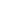 234. Wang J, Torii M, Liu H, Hart GW, Hu ZZ  (2011) dbOGAP - An Integrated Bioinformatics Resource for Protein O-GlcNAcylation.   BMC Bioinformatics. 2011 Apr 6;12(1):91. [Epub ahead of print]235.  Ping Hu, Shino Shimoji and Gerald W. Hart (2010) Site-Specific Interplay Between O-GlcNAcylation and Phosphorylation in Cellular Regulation. FEBS Lett. 18;584(12):2526-38. PMID: 20417205;  236. Natasha E. Zachara, Henrik Molina, Ker Yi Wong, Akilesh Pandey, Gerald W. Hart. (2011) The Dynamic Stress-Induced “O-GlcNAcome” Highlights Functions for O-GlcNAc in Regulating DNA Damage/Repair and Other Cellular Pathways. Amino Acids. 40(3):793-808; PMCID: PMC3329784237. Lance Wells, Chad Slawson,  Gerald W Hart, (2011) The E2F-1 Associated Retinoblastoma-Susceptibility Gene Product is Modified by O-GlcNAc.  Amino Acids. 40(3):877-83. PMCID: PMC3030635238. Jeremy D. Rotty, Gerald W. Hart, and Pierre A. Coulombe  Stressing the role of O-GlcNAc: Linking cell survival to keratin modification. Nature Cell Biology 12, 847-849 (PMID 20811358; PMCID pending)239. Helen Yu, Nazar Mashtalir, Salima Daou, Ian-Hammond Martel, Julie Ross, Guang-Chao Sui, Gerald W. Hart,  Frank J. Rauscher III, Winship Herr, Elliot Drobetsky, Eric Milot, Yang Shi and El Bachir Affar1   The Ubiquitin Carboxyl Hydrolase BAP1 Forms a Ternary Complex with YY1 and HCF-1 and is a Critical Regulator of Gene Expression. Molecular and Cellular Biology  21:5071-85. (PMCID PMC2953049)240. Kaoru Sakabe and Gerald W. Hart (2010) O-Glcnac TRANSFERASE REGULATES MITOTIC CHROMATIN DYNAMICS J. Biol. Chem. Nov 5; 285(45):34460-8. Epub 2010 Aug 30 (PMID 20805223; PMCID PMC2966060)241. Gerald W. Hart, Chad Slawson, Genero Ramirez-Correa, and Olof Lagerlof (2011) Crosstalk Between O-GlcNAcylation and Phosphorylation:  Roles in Signaling, Transcription and Chronic Disease. Annual Review of Biochemistry 80:825-58. PMCID: PMC3294376242. Jokela TA, Makkonen KM, Oikari S, Koli E, Hart GW, Tammi RH, Carlberg C, Tammi MI (2011) Cellular Content of UDP-N-Acetylhexosamines Controls Hyaluronan Synthase 2 (Has2) by Transcription Factors YY1 and SP1 and Associates to O-GlcNAc Modification, J. Biol. Chem. 286, 33632-33640. PMCID: PMC3190925243. Gerald W. Hart and Ronald J. Copeland (2010) Glycomics hits the big time.  Cell 143, 672-676 (PMID 21111227; PMCID: PMC3008369).244. Varki AP, Baum LG, Bellis SL, Cummings RD, Esko JD, Hart GW, Linhardt RJ, Lowe JB, McEver RP, Srivastava A, Sarkar R. (2008)  Working group report: the roles of glycans in hemostasis, inflammation and vascular biology. Glycobiology. 18:747-9. [PMID: 18621991; PubMed - indexed for MEDLINE]Free Article245. Yoshihiro Akimoto,1§ Yuri Miura,2 Tosifusa Toda,2 Margreet A Wolfert,3 Lance Wells,4 Geert-Jan Boons,5 Gerald W Hart,3 Tamao Endo,2 and Hayato Kawakami (2011) Morphological Changes in Diabetic Kidney Are  Associated with  Increased O-GlcNAc-Modification of  Cytoskeletal Proteins including a-Actinin 4 Clinical Proteomics 8:15 doi:10.1186/1559-0275-8-15. PMCID: PMC3224550246. Kaoru Sakabe and Gerald W. Hart (2011) Sweet-talking the Histone Code: O-GlcNAcylation of Histones.  Cell Cycle In Press.247. Slawson, C. and Hart, G.W. (2011) Alterations in O-GlcNAc Signaling: Implications for Cancer Cell Biology Nature Reviews Cancer 11, 678-684; PMCID: PMC3291174  | doi:10.1038/nrc3114248. Jinlian Wang, Manabu Torii, Hongfang Liu, Gerald W Hart and Zhang-Zhi Hu (2011) dbOGAP - An Integrated Bioinformatics Resource for Protein O-GlcNAcylation Biomed Central Bioinformatics Apr 6;12:91. doi: 10.1186/1471-2105-12-91.249. Mary Katherine Tarrant, Hee-Sool Rho, Zhi Xie, Yu Lin Jiang, Christopher Gross, Jiang Qian, Yoshitaka Ichikawa, Tatsuji Matsuoka, Natasha Zachara, Felicia Etzkorn, Gerald W. Hart, Jun-Seop Jeong, Seth Blackshaw, Heng  Zhu,  Philip A. Cole (2011)  Multi-faceted Regulation of Protein Kinase CK2 by Phosphorylation and O-GlcNAcylation Revealed through Semisynthesis. Nature Chemical Biology 8(3):262-9.PMCID: PMC3288285250. Natasha E. Zachara, Keith Vosseller, and Gerald W. Hart (2011) Detection and Analysis of Proteins Modified by O-Linked N-Acetylglucosamine  Current Protocols Protein Sci. UNIT 12.8.1-12.8.33; PMCID: PMC3349994251. Wagner B. Dias, Win D. Cheung and Gerald W. Hart (2012) O-GlcNAcylation of Kinases. Biochemical and Biophysical Research Communications 422, 224-28. PMCID: PMC3387735252. Ramirez Correa, Genaro; Ma, Junfeng; Slawson, Chad; Zeidan, Quira; Lugo-Fagundo, Nahyr; Xu, Ming; Shen, Xiaoxu; Gao, Wei; Caceres, Viviane; Chakir, Khalid; DeVine, Lauren; Cole, Robert; Mrchionni, Luigi; Paolocci, Nazareno; Hart, Gerald; Murphy, Anne (2015)  Removal of Abnormal Myofilament O-GlcNAcylation Restores Ca2+ Sensitivity in Diabetic Cardiac Muscle Diabetes (IN Press)253. Joshua F. Alfaro, Cheng-Xin Gong, Matthew E. Monroe , Joshua T. Aldrich, Therese R.W. Clauss, Samuel O. Purvine, Zihao Wang, David G. Camp II, Jeffrey Shabanowit, Pamela Stanley, Gerald W. Hart, Donald F. Hunt, Feng Yang, and  Richard D. Smith (2012) Tandem mass spectrometry identifies many mouse brain O-GlcNAcylated proteins including EGF domain-specific O-GlcNAc transferase targets. Proc. Natl. Acad Sci. 109, 7280-5. PMCID: PMC3358849254. Yoshihiro Akimoto1*, Takashi J Fuwa2, Tomomi Ichimiya2, Morio Ueyama2, Muneo Matsuda3, Ryu Ueda4, Frank Comer5, Gerald W Hart6, Hayato Kawakami1 and Shoko Nishihara2 (2012)            O-GlcNAcylation accelerates transcription in the interband region of chromosomes. submitted255. Zachara NE, Vosseller K, Hart GW. Detection and analysis of proteins modified by O-linked N-acetylglucosamine. Curr Protoc Mol Biol. 2011 Jul;Chapter 17:Unit 17.6. PMID: 21732316; [PubMed - indexed for MEDLINE]256. 	David F. Allison, Jake J. Wamsley, Manish Kumar, Duo Li, Lisa G. Gray, Gerald W. Hart, David R. Jones, and Marty W. Mayo, Modification of RelA by O-linked N-Acetylglucosamine Links Glucose Metabolism to NF-κB Acetylation and Transcription (2012) Proceedings Natl. Acad. Sci. USA 109, 16888-93. PMCID: PMC3479489257.  John W. Bullen, Jeremy Balsbaugh, Dietbert Neumann, Jeffrey Shabanowitz, Donald F. Hunt and Gerald W. Hart (2014) Dynamic Crosstalk between two essential nutrient-sensitive enzymes: O-GlcNAc Transferase (OGT) and AMP-activated protein kinase (AMPK)” J. Biol. Chem. 289:10592-10606..258.  Jeffrey R. Erickson, Laetitia Pereira, Lianguo Wang, Guanghui Han, Amanda Ferguson, Khanha Dao, Ronald J. Copeland, Florin Despa, Gerald W. Hart, Crystal M. Ripplinger, and Donald M. Bers (2013) Diabetic Hyperglycemia activates CaMKII and Arrhythmias by O linked Glycosylation. Nature 502(7471):372-6.doi: 10.1038/nature12537. Epub 2013 Sep 29. PMCID: PMC3801227 259.  Partha S. Banerjee, Gerald W. Hart*, and Jin Won Cho* (2013) Chemical Approaches to Study O-GlcNAcylation. Chemical Society Reviews 42(10):4345-57. doi: 10.1039/c2cs35412h. Epub 2012 Dec 18. *Co-Corresponding Authors. PMCID: PMC3641162260.  Partha Banerjee and Gerald W. Hart (2013) Uridine diphospho-N-acetylglucosamine: polypeptide β-N-acetylglucosaminyltransferase (O-GlcNAc Transferase) in Handbook of Glycosyltransferases and Related Genes, edited by Naoyuki Taniguchi, Koichi Honke, Minoru Fukuda, Hisashi Narimatsu, Yoshiki Yamaguchi and Takashi Angata (Springer). 261. Ronald J. Copeland, Guanghui Han, and Gerald W. Hart (2013) O-GlcNAcomics – Revealing Roles of O-GlcNAcylation in Disease Mechanisms and Development of Potential Diagnostics. Proteomics Clinical Applications  May 3. doi: 10.1002/prca.201300001. PMCID: PMC3883918262. Gerald W. Hart (2012) National Academy Report Concludes that Major Investments in Glycoscience Are Required to Advance Medicine and to Ensure Mankind’s Future Sustainability in both Energy and Materials Glycobiology vol. 22 no. 11 pp. 1399–1401. 263. Gerald W. Hart (2013) How Sugar Tunes Your Clock. Cell Metabolism 17, 155-156. PMID: 23395163, PMCID: PMC3636988264. Lance Wells and Gerald W. Hart (2013) Glycomics: building upon proteomics to advance glycosciences.  Mol Cell Proteomics. Apr;12(4):833-5. doi: 10.1074/mcp.E113.027904. Epub 2013 Feb 1. PMCID: PMC3617329265. Gerald W. Hart (2013) Minireview Series on Glycobiology & Extracellular Matrices: Glycan Functions Pervade Biology at All Levels. J. Biol. Chem. Mar 8;288(10):6903. doi: 10.1074/jbc.R113.453977. Epub 2013 Jan 17. PMCID: PMC3591599266. Ramirez-Correa, G.A, Ferrando, IM, Hart, GW, Murphy, A. (2013) Detection of O-GlcNAc Modifications on Cardiac Myofilament Proteins. Methods Mol. Biol. 1005, 157-168. Indexed for Medline.267. Gerald W. Hart (2013) Nutrient Regulation of Immunity: O-GlcNAcylation Regulates Stimulus-Specific NF-B–Dependent Transcription. Science Signaling 6 (290), pe26. [DOI: 10.1126/scisignal.2004596]. Free full text.268.  Richard D. Semba, Hu Huang, Gerard A. Lutty, Jennifer E. Van Eyk, Gerald W. Hart (2013)  The Role of O-GlcNAc Signaling in the Pathogenesis of Diabetic Retinopathy. Proteomics – Clinical Applications 8: 218-231.269. Junfeng Ma and Gerald W. Hart (2013) Protein O-GlcNAcylation in diabetes and diabetic complications. Expert Rev. Proteomics 10, (4) 365-80. doi: 10.1586/14789450.2013.820536. PMCID in process.270. Olof Lagerlöf and Gerald W. Hart (2014) O-GlcNAcylation of Neuronal Proteins: Roles in Neuronal Functions and in Neurodegeneration. Ch 16, In, Advances in Neurobiology, Glycobiology of the Nervous System (Robert K. Yu and Cara-Lynne Schengrund eds.), Springer, New York.271. Vincent C. Hascall, Aimin Wang, Markku Tammi, Sanna Oikari, Raija Tammi, Alberto Passi, Davide Vigetti, and Gerald Hart (2014) The Dynamic Metabolism of Hyaluronan Regulates the Cytosolic Concentration of UDP-GlcNAc. Matrix Biology 35: 14-17.272.  Xin Liu and Gerald W. Hart Nutrient Regulation of Cancer Cells by O-GlcNAcylation in Glycosignals in Cancer, edited by Koichi Furukawa. Ch. 9.273.  Junfeng Ma and Gerald W. Hart (2014)  O-GlcNAc profiling: from proteins to proteomes. Clinical Proteomics 2014 11:8.274. Stéphan Hardivillé and Gerald W. Hart (2014) Nutrient Regulation of Transcription, Signaling, and Cell Physiology by O-GlcNAcylation. Cell Metabolism Volume 20, Issue 2, 5 August 2014, Pages 208–213275. Gerald W. Hart and Lauren Ball  (2014) Post-translational modifications: a major focus for the future of proteomics.   Mol Cell Proteomics. 12(12):3443. PMCID: PMC3861697276. Gerald W. Hart (2014) Three decades of research on O-GlcNAcylation – a major nutrient sensor that regulates signaling, transcription and cellular metabolism. Frontiers in Endocrinology 5 (183),  doi:10.3389/fendo.2014.00183277.   Gerald W. Hart (2014) Nutrient Regulation of Cellular Metabolism & Physiology by O-GlcNAcylation. J. Biol. Chem.  289: 34422-34423.278.  Lagerlöf O, Blackshaw S, Hart GW and Huganir RL (2016) The nutrient sensor OGT regulates feeding in αCaMKII-positive neurons of the PVN. Science 351, 1293-1296279. Xin Liu, Steven M. Mooney, Joshua J. Fite, Kenneth J. Pienta, Georges J. Netto, Robert W.Veltri, Pengyuan Yang, Gerald W. Hart (2015) O-GlcNAc Cycling and the Metastatic Properties of Prostate Cancer Cells. Submitted280. Partha S. Banerjee, Junfeng Ma and Gerald W. Hart (2015) Diabetes Associated Dysregulation of O-GlcNAcylation in Rat Cardiac Mitochondria. PNAS 112, 6050-6055 281. Junfeng Ma, Ting Liu, An-Chi Wei, Partha Banerjee, Brian O’Rourke, Gerald W. Hart. (2015) Protein O-GlcNAcylation regulates cardiac mitochondrial function. J. Biol. Chem. 290, 29141-29153. (Paper of the Week & Top Glycobiology Paper of the Year).282. Ma, J., Banerjee, P., Whelan, S. A., Liu, T., Wei, A. C., Ramirez-Correa, G., McComb, M. E., Costello, C. E., O'Rourke, B., Murphy, A., and Hart, G. W. (2016) Comparative Proteomics Reveals Dysregulated Mitochondrial O-GlcNAcylation in Diabetic Hearts. J Proteome Res 15, 2254-2264283. Gerald W. Hart (2016) Nutrient Regulation of Transcription and Signaling by O-GlcNAcylation Proceedings of the International Beilstein Symposium on Chemistry & Time. Martin G. Hicks and Carsten Kettner, Eds. Perspectives in Science (2015) 6, 49-57284. Junfeng Ma and Gerald W. Hart (2015) Mass spectrometry-based quantitative O-GlcNAcomic analysis in Methods in Molecular Biology, “Quantitative Proteomics by Mass Spectrometry”, Edited by Salvatore Sechi, 1410, 91-103. 285. Sherket B. Peterson, Michael Delannoy, Partha S. Banerjee, Gerald W. Hart (2019) O-GlcNAc contributes to diabetic renal disease by affecting glomerular transcription and structure. Glycobiology Pending Minor Revision286. Aoki, Kiyoko; Agravat, Sanjay; aoki, nobuyuki; Arpinar, Sena; Cummings, Richard; Fujita, Akihiro; Fujita, Noriaki; Hart, Gerald; Haslam, Stuart; Kawasaki, Toshisuke; Matsubara, Masaaki; Moreman, Kelley; Okuda, Shujiro; Pierce, Michael; Ranzinger, Rene; Shikanai, Toshihide; Shinmachi, Daisuke; Solovieva, Elena; Suzuki, Yoshinori; Tsuchiya, Shinichiro; Yamada, Issaku; York, William; Zaia, Joseph; Narimatsu, Hisashi (2015)  GlyTouCan 1.0 - The International Glycan Structure Repository Nucleic acids research. 2016;44 :D1237–D1242.287. Gerald W. Hart, Ronald L. Schnaar, and Robert S. Haltiwanger  (2015) A Quarter Century of Glycobiology – A Retrospective. Glycobiology 25, 1321-1322.288. Gerald W. Hart Volume 1 Editor Encyclopedia of Cell Biology (2015) (Bradhsaw, R.A and Stahl, P.D. eds.) Elsevier, Oxford. 289. Peter Agre, Carolyn Bertozzi, Mina Bissell, Kevin Campbell, Richard Cummings, Umesh Desai, Mary Estes, Terence Flotte, Guy Fogleman, Fred Gage, David Ginsburg, Jeffrey I. Gordon, Gerald Hart, Vincent Hascall, Laura Kiessling, Stuart Kornfeld,John Lowe, John Magnani, Lara K. Mahal, Ruslan Medzhitov, Richard Roberts, Robert Sackstein, Rita Sarkar, Ronald Schnaar, Nancy Schwartz, Ajit Varki, David Walt, and Irving Weissman (2016) Training the next generation of biomedical investigators in glycosciences. The Journal of Clinical Investigation 126(2). 290. Lagerlöf O, Blackshaw S, Hart GW and Huganir RL (2017) O-GlcNAc transferase regulates excitatory synapse maturity. Proc Natl Acad Sci U S A. 2017 Feb 14;114(7):1684-1689291. Hardiville, S., and Hart, G. W. (2016) Nutrient regulation of gene expression by O-GlcNAcylation of chromatin. Curr Opin Chem Biol 33, 88-94292. Banerjee, P. S., Lagerlof, O., and Hart, G. W. (2016) Roles of O-GlcNAc in chronic diseases of aging. Mol Aspects Med 51, 1-15293. Varki A, Cummings RD, Aebi M, Packer NH, Seeberger PH, Esko JD, Stanley P, Hart G, Darvill A, Kinoshita T, Prestegard JJ, Schnaar RL, Freeze HH, Marth JD, Bertozzi CR, Etzler ME, Frank M, Vliegenthart JF, Lütteke T, Perez S, Bolton E, Rudd P, Paulson J, Kanehisa M, Toukach P, Aoki-Kinoshita KF, Dell A, Narimatsu H, York W, Taniguchi N, Kornfeld S. . Symbol Nomenclature for Graphical Representations of Glycans.  Glycobiology. 2015 Dec;25(12):1323-4. PMID: 26543186294. Ma, J., and Hart, G. W. (2017) Analysis of Protein O-GlcNAcylation by Mass Spectrometry. Curr Protoc Protein Sci 87, 24 10 21-24 10 16295. Sherket B. Peterson & Gerald W. Hart (2016) New insights: A role for OGlcNAcylation in diabetic complications, Critical Reviews in Biochemistry and Molecular Biology, 51:3, 150-161,296. Gerald W. Hart (2016) Myriad Roles of Glycans in Biology. J Mol Biol 428, 3147-3149297. Partha S. Banerjee and Gerald W. Hart (2017) The Chemistry of O-GlcNAc. ACS Chemical Review (In press). 298. Stéphan Hardivillé1, Partha S. Banerjee1, Ebru S. Alpergin1, Guanghui Han1, Junfeng Ma1, Conover C. Talbot Jr.2, Ping Hu1, Michael Wolfgang1 and Gerald W. Hart1* (2019) TATA-Box Binding Protein O-GlcNAcylation at T114 regulates formation of the B-TFIID complex and is critical for metabolic gene regulation. Molecular Cell (In Press). https://doi.org/10.1016/j.molcel.2019.11.022299. Olurotimi O. Mesubi1, Adam G. Rokita2, Neha Abrol1, Yeujin Wu1, Biyi Chen2, Qinchuan Wang1, Jonathan Granger1, Elizabeth D. Luczak1, Partha S. Banerjee3, Lars S. Maier4, Xander H. Wehrens5, Joel L. Pomerantz3,6, Long-Sheng Song2, Gerald W. Hart3, Mark E. Anderson1,7,8.  CaMKII oxidation causes increased atrial fibrillation in diabetic mice. Submitted300. Miguel CS Lucena1,2, Gustavo T Ventura1, Eduardo S Matos1, Diego Allonso1, Carla VP Loureiro3, Jorge LN Cardoso3, Gerald W Hart2, Adriane R Todeschini1, Wagner B Dias1* O-GlcNAcylation Regulates Complex Formation During Canonical Wnt Signaling in human carcinoma. Submitted301. Junfeng Ma, Wei-Han Wang, Zengxia Li, Jeffrey Shabanowitz, Donald F. Hunt, and Gerald W. Hart   O-GlcNAc Site Mapping by Using a Combination of Chemoenzymatic Labeling, Copper-Free Click Chemistry, Reductive Cleavage, and Electron-Transfer Dissociation Mass Spectrometry Anal. Chem. In Press.302. Quira Zeidan, Junfeng Ma, and Gerald W. Hart (2019) O-GlcNAcylation of ribosome-associated proteins is concomitant with translational reprogramming during proteotoxic stress Submitted303. Liu, W., Han, G., Yin, Y., Jiang, S., Yu, G., Yang, Q., Yu, W., Ye, X., Su, Y., Yang, Y., Hart, G. W., and Sun, H. (2018) AANL (Agrocybe aegerita lectin 2) is a new facile tool to probe for O-GlcNAcylation. Glycobiology 28, 363-373304. Hart, G.W. (2019) Nutrient Regulation of Signaling and Transcription. (Tabor Award Article) J. Biol. Chem. (2019) 294(7) 2211–2231. 305. Priya Umapathi, Partha S. Banerjee, Natasha E. Zachara, Neha Abrol1, Qinchuan Wang, Olurotimi O. Mesubi, Elizabeth D. Luczak, Yuejin Wu, Jonathan M. Granger,An-Chi Wei,  Oscar G. Reyes, Liliana Florea, Conover Talbot Jr., Gerald W. Hart, Mark E. Anderson (2019) Excessive O-GlcNAcylation causes heart failure and sudden death. Submitted306. Yoshihiro Akimoto, Kunimasa Yan, Yuri Miura, Hiroki Tsumoto, Tosifusa Toda, Toshiyuki Fukutomi, Daisuke Sugahara, Akihiko Kudo, Tomio Arai, Yuko Chiba, Shinya Kaname, Gerald Hart, Tamao Endo, Hayato Kawakami (2019) O-GlcNAcylation and Phosphorylation of β-Actin Serine199 in Diabetic Nephropathy. Am J Physiol Renal Physiol. 2019 Nov 1;317(5):F1359-F1374. doi: 10.1152/ajprenal.00566.2018. Epub 2019 Sep 30.PMID: 31566433